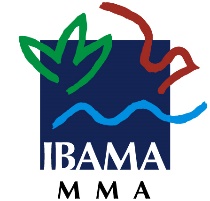 Formulário de contribuições ao Guia de AIA: Relação causal de referência de Usina HidrelétricaInstruções:1º - Ler a proposta do Guia de AIA: Relação Causal de Referência de Usina Hidrelétrica.2º - Faça as contribuições nas áreas destacadas em amarelo. Ao realizar contribuições de alteração textual nos itens 1, 2 e 3 deste documento, fazer referência ao número da linha do trecho do texto que deseja sugerir alteração, exclusão ou inclusão.CONTRIBUIÇÕES AO CAPÍTULO 1 - VINCULAÇÃO ENTRE AIA E O LAF.CONTRIBUIÇÕES AO CAPÍTULO 2 - RELAÇÃO CAUSAL: FERRAMENTA PARA A AIA.CONTRIBUIÇÕES AO CAPÍTULO 3 - RELAÇÃO CAUSAL DE REFERÊNCIA (SOMENTE TEXTO INICIAL).CONTRIBUIÇÕES AO QUADRO 1 – RELAÇÃO DE FASES, MACROATIVIDADES E ATIVIDADES RELACIONADAS À USINA HIDRELÉTRICA.CONTRIBUIÇÕES AO QUADRO 2 – RELAÇÃO DE ATIVIDADES, ASPECTOS E IMPACTOS MAIS COMUNS DE USINA HIDRELÉTRICA – FASE DE PLANEJAMENTO.CONTRIBUIÇÕES AO QUADRO 3 – RELAÇÃO DE ATIVIDADES, ASPECTOS E IMPACTOS MAIS COMUNS DE USINA HIDRELÉTRICA – FASE DE INSTALAÇÃO.CONTRIBUIÇÕES AO QUADRO 4 – RELAÇÃO DE ATIVIDADES, ASPECTOS E IMPACTOS MAIS COMUNS DE USINA HIDRELÉTRICA – FASE DE OPERAÇÃO.CONTRIBUIÇÕES AO QUADRO 5 – RELAÇÃO DE MEDIDAS AMBIENTAIS POR IMPACTO AMBIENTAL RELACIONADOS À USINA HIDRELÉTRICA - FASE DE PLANEJAMENTO.CONTRIBUIÇÕES AO QUADRO 6 – RELAÇÃO DE MEDIDAS AMBIENTAIS POR IMPACTO AMBIENTAL RELACIONADOS À USINA HIDRELÉTRICA - FASE DE INSTALAÇÃO.CONTRIBUIÇÕES AO QUADRO 7 – RELAÇÃO DE MEDIDAS AMBIENTAIS POR IMPACTO AMBIENTAL RELACIONADOS À USINA HIDRELÉTRICA - FASE DE OPERAÇÃO.OUTRAS SUGESTÕES E CONTRIBUIÇÕESsacFaseMacroatividadesAtividadesCONTRIBUIÇÕESPlanejamentoExecução de estudos preliminaresTrabalhos de campo (amostragens, coletas, capturas e visitas a domicílios e a instituições locais) PlanejamentoExecução de estudos preliminaresRealização e divulgação do cadastro socioeconômicoPlanejamentoExecução de estudos preliminaresConfecção de planos, programas e projetosInstalaçãoLiberação de áreasCadastramento físico-fundiário InstalaçãoLiberação de áreasAquisição de terras, bens e imóveisInstalaçãoLiberação de áreasCirculação de veículos e transporte de materiais, de trabalhadores e equipamentosInstalaçãoLiberação de áreasDemolição/Desinfecção/DesinfestaçãoInstalaçãoLiberação de áreasSupressão de vegetaçãoInstalaçãoMobilização e operação da infraestrutura de apoioAquisição de bens de consumo, insumos e serviçosInstalaçãoMobilização e operação da infraestrutura de apoioContratação de mão de obraInstalaçãoMobilização e operação da infraestrutura de apoioCirculação de veículos e transporte de materiais, de trabalhadores e equipamentosInstalaçãoMobilização e operação da infraestrutura de apoioTerraplanagem/Escavação em solo e rochaInstalaçãoMobilização e operação da infraestrutura de apoioImplantação e operação das estruturas do alojamentoInstalaçãoMobilização e operação da infraestrutura de apoioImplantação e operação dos canteiros industriaisInstalaçãoImplantação das principais estruturas do empreendimentoAquisição de bens de consumo, insumos e serviçosInstalaçãoImplantação das principais estruturas do empreendimentoContratação de mão de obra InstalaçãoImplantação das principais estruturas do empreendimentoCirculação de veículos e transporte de materiais, de trabalhadores e equipamentosInstalaçãoImplantação das principais estruturas do empreendimentoTerraplanagem/Escavação em solo e rochaInstalaçãoImplantação das principais estruturas do empreendimentoRemoção de estrutura provisórias por detonaçãoInstalaçãoImplantação das principais estruturas do empreendimentoConstrução das estruturas principais InstalaçãoImplantação das principais estruturas do empreendimentoDerrocamentoInstalaçãoImplantação das principais estruturas do empreendimentoDragagemInstalaçãoImplantação das principais estruturas do empreendimentoExploração de jazidas terrestresInstalaçãoImplantação das principais estruturas do empreendimentoImplantação/operação das estruturas de apoio para frentes de obraInstalaçãoImplantação das principais estruturas do empreendimentoLançamento de ensecadeiras, drenagem e bombeamento da área ensecadaInstalaçãoImplantação das principais estruturas do empreendimentoRemoção de ensecadeiras e de estruturas provisóriasInstalaçãoImplantação das principais estruturas do empreendimentoOperação de desvio do rioInstalaçãoImplantação das principais estruturas do empreendimentoImplantação de área de segurança para navegaçãoInstalaçãoImplantação, adequação e manutenção de acessos terrestres e fluviaisTerraplanagem/Escavação em solo e rochaInstalaçãoImplantação, adequação e manutenção de acessos terrestres e fluviaisInstalação, melhoria e manutenção de obras de arteInstalaçãoImplantação, adequação e manutenção de acessos terrestres e fluviaisDerrocamentoInstalaçãoImplantação, adequação e manutenção de acessos terrestres e fluviaisDragagemInstalaçãoImplantação, adequação e manutenção de acessos terrestres e fluviaisInstalação, melhoria e manutenção de estruturas de transporte fluvialInstalaçãoPreparação da bacia de acumulaçãoCirculação de veículos e transporte de materiais, de trabalhadores e equipamentosInstalaçãoPreparação da bacia de acumulaçãoTerraplanagem/Escavação em solo e rochaInstalaçãoDesmobilização de mão de obra e estruturas da obraCirculação de veículos e transporte de materiais, de trabalhadores e equipamentosInstalaçãoDesmobilização de mão de obra e estruturas da obraDemolição/Desinfecção/DesinfestaçãoInstalaçãoDesmobilização de mão de obra e estruturas da obraDesmobilização de mão de obraOperaçãoEnchimento do reservatório até o Nível de Água (NA) máximo operacionalFormação do reservatórioOperaçãoEnchimento do reservatório até o Nível de Água (NA) máximo operacionalFormação do Trecho de Vazão Reduzida (TVR)OperaçãoManutenção das estruturas e do reservatórioCirculação de veículos e transporte de materiais, de trabalhadores e equipamentosOperaçãoManutenção das estruturas e do reservatórioImplantação de área de segurança para navegaçãoOperaçãoManutenção das estruturas e do reservatórioManutenção das áreas de entorno, apoio e vias de acesso da usinaOperaçãoManutenção das estruturas e do reservatórioManutenção/limpeza das estruturasOperaçãoManutenção das estruturas e do reservatórioOperações de desassoreamento do reservatórioOperaçãoOperação da usinaCirculação de veículos e transporte de materiais, de trabalhadores e equipamentosOperaçãoOperação da usinaControle de vazãoOperaçãoOperação da usinaManobras operacionaisOperaçãoOperação da usinaOperação da área administrativa da usinaOperaçãoDesmobilização de mão de obra e estruturas da obraCirculação de veículos e transporte de materiais, de trabalhadores e equipamentosOperaçãoDesmobilização de mão de obra e estruturas da obraDemolição/Desinfecção/DesinfestaçãoOperaçãoDesmobilização de mão de obra e estruturas da obraDesmobilização de mão de obraAtividadesAspecto ambientalImpacto ambientalCONTRIBUIÇÕESConfecção de planos, programas e projetosGeração de expectativaEstímulo à mobilização/organização da sociedade civilConfecção de planos, programas e projetosGeração de expectativaFrustração de expectativas, conflitos e insegurançaRealização e divulgação do cadastro socioeconômicoGeração de expectativaFrustração de expectativas, conflitos e insegurançaRealização e divulgação do cadastro socioeconômicoGeração de expectativaIndução à paralisação de produção agrícola e de melhorias nas propriedades cadastradasRealização e divulgação do cadastro socioeconômicoGeração de expectativaOcupação especulativa de terras/imóveis (ocupações recentes)Realização e divulgação do cadastro socioeconômicoGeração de expectativaValorização imobiliáriaTrabalhos de campo (amostragens, coletas, capturas e visitas a domicílios e a instituições locais)Facilitação de acesso e trânsito de pessoasAumento da pressão sobre os recursos naturaisTrabalhos de campo (amostragens, coletas, capturas e visitas a domicílios e a instituições locais)Facilitação de acesso e trânsito de pessoasOcorrência de incêndios florestaisTrabalhos de campo (amostragens, coletas, capturas e visitas a domicílios e a instituições locais)Geração de expectativaAumento da pressão sobre os recursos naturaisTrabalhos de campo (amostragens, coletas, capturas e visitas a domicílios e a instituições locais)Geração de expectativaAumento de preços de produtos e serviçosTrabalhos de campo (amostragens, coletas, capturas e visitas a domicílios e a instituições locais)Geração de expectativaEstímulo à mobilização/organização da sociedade civilTrabalhos de campo (amostragens, coletas, capturas e visitas a domicílios e a instituições locais)Geração de expectativaFrustração de expectativas, conflitos e insegurançaTrabalhos de campo (amostragens, coletas, capturas e visitas a domicílios e a instituições locais)Geração de expectativaOcupação especulativa de terras/imóveis (ocupações recentes)Trabalhos de campo (amostragens, coletas, capturas e visitas a domicílios e a instituições locais)Geração de expectativaValorização imobiliáriaTrabalhos de campo (amostragens, coletas, capturas e visitas a domicílios e a instituições locais)Obtenção de dados primários e geração de informaçãoIncremento do conhecimento técnico e científicoTrabalhos de campo (amostragens, coletas, capturas e visitas a domicílios e a instituições locais)Obtenção de dados primários e geração de informaçãoLesão e/ou morte de indivíduos da faunaTrabalhos de campo (amostragens, coletas, capturas e visitas a domicílios e a instituições locais)Remoção da vegetaçãoLesão e/ou morte de indivíduos da faunaTrabalhos de campo (amostragens, coletas, capturas e visitas a domicílios e a instituições locais)Remoção da vegetaçãoPerda de indivíduos da floraAtividadesAspecto ambientalImpacto ambientalCONTRIBUIÇÕESAquisição de bens de consumo, insumos e serviçosAlteração na dinâmica econômica localAumento da arrecadação tributáriaAquisição de bens de consumo, insumos e serviçosAlteração na dinâmica econômica localIncremento do mercado de bens e serviçosAquisição de terras, bens e imóveisAlteração do uso e ocupação do soloDesvalorização imobiliáriaAquisição de terras, bens e imóveisAlteração do uso e ocupação do soloFrustração de expectativas, conflitos e insegurançaAquisição de terras, bens e imóveisAlteração do uso e ocupação do soloInviabilização de área produtivaAquisição de terras, bens e imóveisAlteração do uso e ocupação do soloInviabilização de benfeitoria e propriedadesAquisição de terras, bens e imóveisAlteração do uso e ocupação do soloPerda de área de preservação permanente, Reserva Legal e área de uso restritoAquisição de terras, bens e imóveisDeslocamento compulsório de populaçãoAumento da vulnerabilidade socioeconômicaAquisição de terras, bens e imóveisDeslocamento compulsório de populaçãoAumento do custo de vida dos atingidosAquisição de terras, bens e imóveisDeslocamento compulsório de populaçãoDesestruturação das relações familiares, sociais, econômicas e de vizinhançaAquisição de terras, bens e imóveisDeslocamento compulsório de populaçãoDesterritorializaçãoAquisição de terras, bens e imóveisDeslocamento compulsório de populaçãoDificuldade no acesso ao serviço e infraestrutura públicaAquisição de terras, bens e imóveisDeslocamento compulsório de populaçãoFrustração de expectativas, conflitos e insegurançaAquisição de terras, bens e imóveisDeslocamento compulsório de populaçãoInterrupção temporária das atividades produtivas e de subsistênciaAquisição de terras, bens e imóveisDeslocamento compulsório de populaçãoInviabilização de área produtivaAquisição de terras, bens e imóveisDeslocamento compulsório de populaçãoIsolamento de comunidadesAquisição de terras, bens e imóveisDeslocamento compulsório de populaçãoPerda ou restrição de atividades econômicas e/ou de subsistênciaAquisição de terras, bens e imóveisDeslocamento compulsório de populaçãoSofrimento psicológicoAquisição de terras, bens e imóveisProcesso negocialFrustração de expectativas, conflitos e insegurançaAquisição de terras, bens e imóveisProcesso negocialOcupação especulativa de terras/imóveis (ocupações recentes)Aquisição de terras, bens e imóveisProcesso negocialSofrimento psicológicoAquisição de terras, bens e imóveisProcesso negocialSuperação de expectativas acerca da extensão dos benefícios estipulados pelo empreendedorAquisição de terras, bens e imóveisProcesso negocialValorização imobiliáriaAquisição de terras, bens e imóveisRestrição de uso da terra para consolidação da APPFrustração de expectativas, conflitos e insegurançaCadastramento físico-fundiárioGeração de expectativaFrustração de expectativas, conflitos e insegurançaCirculação de veículos e transporte de materiais, de trabalhadores e equipamentosAtropelamento de faunaLesão e/ou morte de indivíduos da faunaCirculação de veículos e transporte de materiais, de trabalhadores e equipamentosFluxo de veículos leves e pesadosAumento da ocorrência de acidentesCirculação de veículos e transporte de materiais, de trabalhadores e equipamentosFluxo de veículos leves e pesadosDeterioração das estradas e acessosCirculação de veículos e transporte de materiais, de trabalhadores e equipamentosFluxo de veículos leves e pesadosIncômodo à populaçãoCirculação de veículos e transporte de materiais, de trabalhadores e equipamentosFluxo de veículos leves e pesadosInterrupção/lentidão no tráfego de veículosCirculação de veículos e transporte de materiais, de trabalhadores e equipamentosGeração de material particulado e poluentesDeterioração da qualidade do arCirculação de veículos e transporte de materiais, de trabalhadores e equipamentosGeração de material particulado e poluentesIncômodo à populaçãoCirculação de veículos e transporte de materiais, de trabalhadores e equipamentosGeração de ruídosIncômodo à populaçãoCirculação de veículos e transporte de materiais, de trabalhadores e equipamentosGeração de ruídosPerturbação e fuga da faunaCirculação de veículos e transporte de materiais, de trabalhadores e equipamentosGeração de vibraçãoDanificação de estruturas ou bens materiaisCirculação de veículos e transporte de materiais, de trabalhadores e equipamentosGeração de vibraçãoIncômodo à populaçãoCirculação de veículos e transporte de materiais, de trabalhadores e equipamentosGeração de vibraçãoPerturbação e fuga da faunaConstrução das estruturas principais Alteração da hidrodinâmicaAlteração da morfologia do canal fluvialConstrução das estruturas principais Alteração da hidrodinâmicaAlteração, interrupção ou perda do deslocamento natural e das rotas migratórias da ictiofaunaConstrução das estruturas principais Alteração da hidrodinâmicaAssoreamento de corpos hídricosConstrução das estruturas principais Alteração da hidrodinâmicaIndução de processos erosivosConstrução das estruturas principais Alteração da hidrodinâmicaInterrupção ou piora das condições e rotas de navegaçãoConstrução das estruturas principais Alteração da hidrodinâmicaMelhora das condições de navegabilidadeConstrução das estruturas principais Alteração da hidrodinâmicaPerda, restrição e prejuízos à atividade pesqueiraConstrução das estruturas principais alteração da paisagemFormação de área potencial turístico e de lazerConstrução das estruturas principais alteração da paisagemFrustração de expectativas, conflitos e insegurançaConstrução das estruturas principais alteração da paisagemInterrupção ou piora das condições e rotas de navegaçãoConstrução das estruturas principais alteração da paisagemPerda de beleza cênicaConstrução das estruturas principais Geração de materiais excedentes (Bota‐fora)Assoreamento de corpos hídricosConstrução das estruturas principais Geração de materiais excedentes (Bota‐fora)Deterioração da qualidade da água*Construção das estruturas principais Geração de materiais excedentes (Bota‐fora)Indução de processos erosivosConstrução das estruturas principais Geração de materiais excedentes (Bota‐fora)Perda de beleza cênicaConstrução das estruturas principais Geração de materiais excedentes (Bota‐fora)Perda do banco de sementes e das características físico, químicas e/ou microbiológicas do soloConstrução das estruturas principais Geração de materiais excedentes (Bota‐fora)Restrições para uso e consumo de águaConstrução das estruturas principais Geração de material particulado e poluentesDeterioração da qualidade do arConstrução das estruturas principais Geração de material particulado e poluentesIncômodo à populaçãoConstrução das estruturas principais Geração de ruídosIncômodo à populaçãoConstrução das estruturas principais Geração de ruídosPerturbação e fuga da faunaConstrução das estruturas principais Geração de vibraçãoAumento de pressão sobre o recurso pesqueiroConstrução das estruturas principais Geração de vibraçãoConflito por áreas de pescaConstrução das estruturas principais Geração de vibraçãoDanificação de estruturas ou bens materiaisConstrução das estruturas principais Geração de vibraçãoIncômodo à populaçãoConstrução das estruturas principais Geração de vibraçãoPerda, restrição e prejuízos à atividade pesqueiraConstrução das estruturas principais Geração de vibraçãoPerturbação e fuga da faunaConstrução das estruturas principais Iluminação artificialAumento de pressão sobre o recurso pesqueiroConstrução das estruturas principais Iluminação artificialConflito por áreas de pescaConstrução das estruturas principais Iluminação artificialIncômodo à populaçãoConstrução das estruturas principais Iluminação artificialPerda, restrição e prejuízos à atividade pesqueiraConstrução das estruturas principais Interceptação de cursos d'águaAssoreamento de corpos hídricosConstrução das estruturas principais Interceptação de cursos d'águaInterrupção ou piora das condições e rotas de navegaçãoConstrução das estruturas principais Interceptação de cursos d'águaPerda de habitatConstrução das estruturas principais Interceptação de cursos d'águaPerda, restrição e prejuízos à atividade pesqueiraConstrução das estruturas principais Suspensão de sedimentosAumento de pressão sobre o recurso pesqueiroConstrução das estruturas principais Suspensão de sedimentosConflito por áreas de pescaConstrução das estruturas principais Suspensão de sedimentosDeterioração da qualidade da água*Construção das estruturas principais Suspensão de sedimentosPerda, restrição e prejuízos à atividade pesqueiraConstrução das estruturas principais Suspensão de sedimentosPerturbação e fuga da faunaConstrução das estruturas principais Suspensão de sedimentosRestrições para uso e consumo de águaContratação de mão de obraAbsorção pelo empreendimento de mão‐de‐obra das atividades autônomas e tradicionais urbanas e ruraisAumento da arrecadação tributáriaContratação de mão de obraAbsorção pelo empreendimento de mão‐de‐obra das atividades autônomas e tradicionais urbanas e ruraisDesarticulação de atividades tradicionaisContratação de mão de obraAbsorção pelo empreendimento de mão‐de‐obra das atividades autônomas e tradicionais urbanas e ruraisRedução de oferta de serviços autônomosContratação de mão de obraAbsorção pelo empreendimento de mão‐de‐obra das atividades autônomas e tradicionais urbanas e ruraisEncarecimento de serviços autônomosContratação de mão de obraAfluxo populacionalAumento da demanda por habitaçãoContratação de mão de obraAfluxo populacionalAumento da incidência de doenças transmissíveisContratação de mão de obraAfluxo populacionalAumento da ocorrência de acidentesContratação de mão de obraAfluxo populacionalAumento da pressão sobre os recursos naturaisContratação de mão de obraAfluxo populacionalAumento da violência e da criminalidadeContratação de mão de obraAfluxo populacionalAumento de gravidez na adolescênciaContratação de mão de obraAfluxo populacionalAumento de preços de produtos e serviçosContratação de mão de obraAfluxo populacionalAumento do assédio, exploração e violência sexual (todos os segmentos)Contratação de mão de obraAfluxo populacionalAumento do uso de drogas e alcoolismoContratação de mão de obraAfluxo populacionalDesabastecimento de produtos básicosContratação de mão de obraAfluxo populacionalFrustração de expectativas, conflitos e insegurançaContratação de mão de obraAfluxo populacionalInterrupção/lentidão no tráfego de veículosContratação de mão de obraAfluxo populacionalOcupação especulativa de terras/imóveis (ocupações recentes)Contratação de mão de obraAfluxo populacionalOcupação irregular e desordenadaContratação de mão de obraAfluxo populacionalSobrecarga na infraestrutura e nos serviços públicosContratação de mão de obraAfluxo populacionalValorização imobiliáriaContratação de mão de obraGeração de empregoAumento da arrecadação tributáriaContratação de mão de obraGeração de empregoAumento da renda média localContratação de mão de obraGeração de empregoAumento de preços de produtos e serviçosContratação de mão de obraGeração de empregoIncremento do mercado de bens e serviçosDemolição/Desinfecção/DesinfestaçãoAlteração da drenagem naturalAssoreamento de corpos hídricosDemolição/Desinfecção/DesinfestaçãoAlteração da drenagem naturalIndução de processos erosivosDemolição/Desinfecção/DesinfestaçãoExposição de substâncias contaminantesContaminação do soloDemolição/Desinfecção/DesinfestaçãoExposição de substâncias contaminantesDeterioração da qualidade da água subterrânea*Demolição/Desinfecção/DesinfestaçãoExposição de substâncias contaminantesDeterioração da qualidade da água*Demolição/Desinfecção/DesinfestaçãoExposição de substâncias contaminantesRestrições para uso e consumo de águaDemolição/Desinfecção/DesinfestaçãoExumação e translado de corpos de cemitérios/ covas isoladasPerda de patrimônio simbólico/cultural/religiosoDemolição/Desinfecção/DesinfestaçãoExumação e translado de corpos de cemitérios/ covas isoladasSofrimento psicológicoDemolição/Desinfecção/DesinfestaçãoGeração de efluentesAumento da incidência de doenças transmissíveisDemolição/Desinfecção/DesinfestaçãoGeração de efluentesContaminação do soloDemolição/Desinfecção/DesinfestaçãoGeração de efluentesDeterioração da qualidade da água subterrânea*Demolição/Desinfecção/DesinfestaçãoGeração de efluentesDeterioração da qualidade da água*Demolição/Desinfecção/DesinfestaçãoGeração de efluentesIncômodo à populaçãoDemolição/Desinfecção/DesinfestaçãoGeração de efluentesRestrições para uso e consumo de águaDemolição/Desinfecção/DesinfestaçãoGeração de efluentesEutrofizaçãoDemolição/Desinfecção/DesinfestaçãoGeração de efluentesProliferação de cianobactériasDemolição/Desinfecção/DesinfestaçãoGeração de material particulado e poluentesDeterioração da qualidade do arDemolição/Desinfecção/DesinfestaçãoGeração de material particulado e poluentesIncômodo à populaçãoDemolição/Desinfecção/DesinfestaçãoGeração de resíduos sólidosAumento da incidência de doenças transmissíveisDemolição/Desinfecção/DesinfestaçãoGeração de resíduos sólidosContaminação do soloDemolição/Desinfecção/DesinfestaçãoGeração de resíduos sólidosDeterioração da qualidade da água subterrânea*Demolição/Desinfecção/DesinfestaçãoGeração de resíduos sólidosDeterioração da qualidade da água*Demolição/Desinfecção/DesinfestaçãoGeração de resíduos sólidosIncômodo à população e aos animais domésticos pela proliferação de insetosDemolição/Desinfecção/DesinfestaçãoGeração de resíduos sólidosPerda de beleza cênicaDemolição/Desinfecção/DesinfestaçãoGeração de resíduos sólidosRestrições para uso e consumo de águaDemolição/Desinfecção/DesinfestaçãoGeração de resíduos sólidosSobrecarga na infraestrutura e nos serviços públicosDemolição/Desinfecção/DesinfestaçãoGeração de resíduos sólidosEutrofizaçãoDemolição/Desinfecção/DesinfestaçãoGeração de resíduos sólidosProliferação de cianobactériasDemolição/Desinfecção/DesinfestaçãoGeração de ruídosAlteração de comportamento da faunaDemolição/Desinfecção/DesinfestaçãoGeração de ruídosIncômodo à populaçãoDemolição/Desinfecção/DesinfestaçãoGeração de ruídosPerturbação e fuga da faunaDemolição/Desinfecção/DesinfestaçãoGeração de vibraçãoDanificação de estruturas ou bens materiaisDemolição/Desinfecção/DesinfestaçãoGeração de vibraçãoIncômodo à populaçãoDerrocamentoGeração de materiais excedentes (Bota‐fora)Alteração da morfologia do canal fluvialDerrocamentoGeração de materiais excedentes (Bota‐fora)Assoreamento de corpos hídricosDerrocamentoGeração de materiais excedentes (Bota‐fora)Deterioração da qualidade da água*DerrocamentoGeração de materiais excedentes (Bota‐fora)Indução de processos erosivosDerrocamentoGeração de materiais excedentes (Bota‐fora)Interrupção ou piora das condições e rotas de navegaçãoDerrocamentoGeração de materiais excedentes (Bota‐fora)Lesão e/ou morte de indivíduos da faunaDerrocamentoGeração de materiais excedentes (Bota‐fora)Melhora das condições de navegabilidadeDerrocamentoGeração de materiais excedentes (Bota‐fora)Perda de beleza cênicaDerrocamentoGeração de materiais excedentes (Bota‐fora)Perda de habitatDerrocamentoGeração de materiais excedentes (Bota‐fora)Perda do banco de sementes e das características físico, químicas e/ou microbiológicas do soloDerrocamentoGeração de materiais excedentes (Bota‐fora)Restrições para uso e consumo de águaDerrocamentoGeração de ruídosAlteração de comportamento da faunaDerrocamentoGeração de ruídosIncômodo à populaçãoDerrocamentoGeração de ruídosPerturbação e fuga da faunaDerrocamentoGeração de vibraçãoDanificação de estruturas ou bens materiaisDerrocamentoGeração de vibraçãoIncômodo à populaçãoDerrocamentoGeração de vibraçãoPerturbação e fuga da faunaDerrocamentoSuspensão de sedimentosAlteração da estrutura, composição e funcionamento da biota aquáticaDerrocamentoSuspensão de sedimentosDeterioração da qualidade da água*DerrocamentoSuspensão de sedimentosPerda, restrição e prejuízos à atividade pesqueiraDerrocamentoSuspensão de sedimentosPerda, restrição e prejuízos às atividades de lazer e turísticasDerrocamentoSuspensão de sedimentosPerturbação e fuga da faunaDerrocamentoSuspensão de sedimentosRestrições para uso e consumo de águaDerrocamentoUltralançamentoDanificação de estruturas ou bens materiaisDerrocamentoUltralançamentoOcorrência de acidentesDesmobilização de mão de obraAlteração na dinâmica econômica localAumento da violência e da criminalidadeDesmobilização de mão de obraAlteração na dinâmica econômica localAumento do desempregoDesmobilização de mão de obraAlteração na dinâmica econômica localDesvalorização imobiliáriaDesmobilização de mão de obraAlteração na dinâmica econômica localDiminuição da arrecadação tributáriaDesmobilização de mão de obraAlteração na dinâmica econômica localDiminuição da renda média localDesmobilização de mão de obraAlteração na dinâmica econômica localOcupação irregular e desordenadaDesmobilização de mão de obraAlteração na dinâmica econômica localRetração do mercado de bens e serviçosDesmobilização de mão de obraDesocupação de imóveis de posse do empreendedorOcupação e uso irregular do imóvel (vandalismo, ponto de usuário de drogas)Desmobilização de mão de obraEmigraçãoAumento de ociosidade de infraestrutura de equipamentos sociaisDesmobilização de mão de obraEmigraçãoRetração do mercado de bens e serviçosDragagemAlteração da hidrodinâmicaAlteração da morfologia do canal fluvialDragagemAlteração da hidrodinâmicaAssoreamento de corpos hídricosDragagemAlteração da hidrodinâmicaIndução de processos erosivosDragagemAlteração da hidrodinâmicaInterrupção ou piora das condições e rotas de navegaçãoDragagemAlteração da hidrodinâmicaMelhora das condições de navegabilidadeDragagemAlteração da hidrodinâmicaPerda, restrição e prejuízos à atividade pesqueiraDragagemAlteração da hidrodinâmicaPerturbação e fuga da faunaDragagemAlteração da morfologia de fundoInterrupção ou piora das condições e rotas de navegaçãoDragagemAlteração da morfologia de fundoMelhora das condições de navegabilidadeDragagemAlteração da morfologia de fundoPerda de habitatDragagemGeração de materiais excedentes (Bota‐fora)Alteração da morfologia do canal fluvialDragagemGeração de materiais excedentes (Bota‐fora)Assoreamento de corpos hídricosDragagemGeração de materiais excedentes (Bota‐fora)Contaminação do soloDragagemGeração de materiais excedentes (Bota‐fora)Deterioração da qualidade da água*DragagemGeração de materiais excedentes (Bota‐fora)Indução de processos erosivosDragagemGeração de materiais excedentes (Bota‐fora)Interrupção ou piora das condições e rotas de navegaçãoDragagemGeração de materiais excedentes (Bota‐fora)Lesão e/ou morte de indivíduos da faunaDragagemGeração de materiais excedentes (Bota‐fora)Melhora das condições de navegabilidadeDragagemGeração de materiais excedentes (Bota‐fora)Perda de beleza cênicaDragagemGeração de materiais excedentes (Bota‐fora)Perda de habitatDragagemGeração de materiais excedentes (Bota‐fora)Perda do banco de sementes e das características físico, químicas e/ou microbiológicas do soloDragagemGeração de materiais excedentes (Bota‐fora)Restrições para uso e consumo de águaDragagemSuspensão de sedimentosAlteração da estrutura, composição e funcionamento da biota aquáticaDragagemSuspensão de sedimentosDeterioração da qualidade da água*DragagemSuspensão de sedimentosPerda, restrição e prejuízos à atividade pesqueiraDragagemSuspensão de sedimentosPerda, restrição e prejuízos às atividades de lazer e turísticasDragagemSuspensão de sedimentosPerturbação e fuga da faunaDragagemSuspensão de sedimentosRestrições para uso e consumo de águaDragagemUso de maquinário utilizado em outros ambientesBioinvasãoExploração de jazidas terrestresalteração da paisagemPerda de beleza cênicaExploração de jazidas terrestresalteração da paisagemPerda, restrição e prejuízos às atividades de lazer e turísticasExploração de jazidas terrestresAlteração da drenagem naturalAssoreamento de corpos hídricosExploração de jazidas terrestresAlteração da drenagem naturalIndução de processos erosivosExploração de jazidas terrestresGeração de materiais excedentes (Bota‐fora)Assoreamento de corpos hídricosExploração de jazidas terrestresGeração de materiais excedentes (Bota‐fora)Deterioração da qualidade da água*Exploração de jazidas terrestresGeração de materiais excedentes (Bota‐fora)Indução de processos erosivosExploração de jazidas terrestresGeração de materiais excedentes (Bota‐fora)Perda de beleza cênicaExploração de jazidas terrestresGeração de materiais excedentes (Bota‐fora)Perda do banco de sementes e das características físico, químicas e/ou microbiológicas do soloExploração de jazidas terrestresGeração de materiais excedentes (Bota‐fora)Restrições para uso e consumo de águaExploração de jazidas terrestresGeração de material particulado e poluentesDeterioração da qualidade do arExploração de jazidas terrestresGeração de material particulado e poluentesIncômodo à populaçãoExploração de jazidas terrestresGeração de ruídosIncômodo à populaçãoExploração de jazidas terrestresGeração de ruídosPerturbação e fuga da faunaExploração de jazidas terrestresGeração de vibraçãoDanificação de estruturas ou bens materiaisExploração de jazidas terrestresGeração de vibraçãoIncômodo à populaçãoExploração de jazidas terrestresGeração de vibraçãoPerturbação e fuga da faunaExploração de jazidas terrestresManejo de solo, areia e rochaAssoreamento de corpos hídricosExploração de jazidas terrestresManejo de solo, areia e rochaDeterioração da qualidade da água subterrânea*Exploração de jazidas terrestresManejo de solo, areia e rochaDeterioração da qualidade da água*Exploração de jazidas terrestresManejo de solo, areia e rochaIndução de processos erosivosExploração de jazidas terrestresManejo de solo, areia e rochaLesão e/ou morte de indivíduos da faunaExploração de jazidas terrestresManejo de solo, areia e rochaPerda de habitatExploração de jazidas terrestresManejo de solo, areia e rochaPerturbação e fuga da faunaExploração de jazidas terrestresManejo de solo, areia e rochaRestrições para uso e consumo de águaExploração de jazidas terrestresRemoção/movimentação da cobertura superficial (topsoil) e subsuperficialPerda de indivíduos da floraExploração de jazidas terrestresRemoção/movimentação da cobertura superficial (topsoil) e subsuperficialPerda do banco de sementes e das características físico, químicas e/ou microbiológicas do soloExploração de jazidas terrestresUltralançamentoDanificação de estruturas ou bens materiaisExploração de jazidas terrestresUltralançamentoOcorrência de acidentesImplantação de área de segurança para navegaçãoRestrição de usoAumento de segurança dos usuários do rioImplantação de área de segurança para navegaçãoRestrição de usoFrustração de expectativas, conflitos e insegurançaImplantação e operação das estruturas do alojamentoalteração da paisagemPerda de beleza cênicaImplantação e operação das estruturas do alojamentoAlteração na dinâmica econômica localAumento da arrecadação tributáriaImplantação e operação das estruturas do alojamentoAlteração na dinâmica econômica localIncremento do mercado de bens e serviçosImplantação e operação das estruturas do alojamentoCirculação de pessoas e trabalhadoresAumento da pressão sobre os recursos naturaisImplantação e operação das estruturas do alojamentoCirculação de pessoas e trabalhadoresAumento da violência e da criminalidadeImplantação e operação das estruturas do alojamentoCirculação de pessoas e trabalhadoresAumento do assédio, exploração e violência sexual (todos os segmentos)Implantação e operação das estruturas do alojamentoCirculação de pessoas e trabalhadoresFrustração de expectativas, conflitos e insegurançaImplantação e operação das estruturas do alojamentoCirculação de pessoas e trabalhadoresIntrodução/aumento da incidência de doenças transmissíveisImplantação e operação das estruturas do alojamentoCirculação de pessoas e trabalhadoresSobrecarga na infraestrutura e nos serviços públicosImplantação e operação das estruturas do alojamentoGeração de efluentesAumento da incidência de doenças transmissíveisImplantação e operação das estruturas do alojamentoGeração de efluentesContaminação do soloImplantação e operação das estruturas do alojamentoGeração de efluentesDeterioração da qualidade da água subterrânea*Implantação e operação das estruturas do alojamentoGeração de efluentesDeterioração da qualidade da água*Implantação e operação das estruturas do alojamentoGeração de efluentesIncômodo à populaçãoImplantação e operação das estruturas do alojamentoGeração de efluentesRestrições para uso e consumo de águaImplantação e operação das estruturas do alojamentoGeração de efluentesEutrofizaçãoImplantação e operação das estruturas do alojamentoGeração de efluentesProliferação de cianobactériasImplantação e operação das estruturas do alojamentoGeração de material particulado e poluentesDeterioração da qualidade do arImplantação e operação das estruturas do alojamentoGeração de material particulado e poluentesIncômodo à populaçãoImplantação e operação das estruturas do alojamentoGeração de resíduos sólidosAtração de fauna e proliferação de vetoresImplantação e operação das estruturas do alojamentoGeração de resíduos sólidosAumento da incidência de doenças transmissíveisImplantação e operação das estruturas do alojamentoGeração de resíduos sólidosContaminação do soloImplantação e operação das estruturas do alojamentoGeração de resíduos sólidosDeterioração da qualidade da água subterrânea*Implantação e operação das estruturas do alojamentoGeração de resíduos sólidosDeterioração da qualidade da água*Implantação e operação das estruturas do alojamentoGeração de resíduos sólidosIncômodo à população e aos animais domésticos pela proliferação de insetosImplantação e operação das estruturas do alojamentoGeração de resíduos sólidosRestrições para uso e consumo de águaImplantação e operação das estruturas do alojamentoGeração de resíduos sólidosSobrecarga na infraestrutura e nos serviços públicosImplantação e operação das estruturas do alojamentoGeração de resíduos sólidosProliferação de cianobactériasImplantação e operação das estruturas do alojamentoGeração de ruídosIncômodo à populaçãoImplantação e operação das estruturas do alojamentoGeração de ruídosPerturbação e fuga da faunaImplantação e operação das estruturas do alojamentoGeração de vibraçãoDanificação de estruturas ou bens materiaisImplantação e operação das estruturas do alojamentoGeração de vibraçãoIncômodo à populaçãoImplantação e operação das estruturas do alojamentoGeração de vibraçãoPerturbação e fuga da faunaImplantação e operação das estruturas do alojamentoIluminação artificialAumento de pressão sobre o recurso pesqueiroImplantação e operação das estruturas do alojamentoIluminação artificialConflito por áreas de pescaImplantação e operação das estruturas do alojamentoIluminação artificialPerda, restrição e prejuízos à atividade pesqueiraImplantação e operação das estruturas do alojamentoIluminação artificialPerturbação e fuga da faunaImplantação e operação dos canteiros industriaisalteração da paisagemPerda de beleza cênicaImplantação e operação dos canteiros industriaisAlteração da drenagem naturalAssoreamento de corpos hídricosImplantação e operação dos canteiros industriaisAlteração da drenagem naturalIndução de processos erosivosImplantação e operação dos canteiros industriaisAlteração na dinâmica econômica localAumento da arrecadação tributáriaImplantação e operação dos canteiros industriaisAlteração na dinâmica econômica localIncremento do mercado de bens e serviçosImplantação e operação dos canteiros industriaisCirculação de pessoas e trabalhadoresAumento da pressão sobre os recursos naturaisImplantação e operação dos canteiros industriaisCirculação de pessoas e trabalhadoresAumento da violência e da criminalidadeImplantação e operação dos canteiros industriaisCirculação de pessoas e trabalhadoresAumento do assédio, exploração e violência sexual (todos os segmentos)Implantação e operação dos canteiros industriaisCirculação de pessoas e trabalhadoresFrustração de expectativas, conflitos e insegurançaImplantação e operação dos canteiros industriaisCirculação de pessoas e trabalhadoresIntrodução/aumento da incidência de doenças transmissíveisImplantação e operação dos canteiros industriaisCirculação de pessoas e trabalhadoresSobrecarga na infraestrutura e nos serviços públicosImplantação e operação dos canteiros industriaisGeração de efluentesAumento da incidência de doenças transmissíveisImplantação e operação dos canteiros industriaisGeração de efluentesContaminação do soloImplantação e operação dos canteiros industriaisGeração de efluentesDeterioração da qualidade da água subterrânea*Implantação e operação dos canteiros industriaisGeração de efluentesDeterioração da qualidade da água*Implantação e operação dos canteiros industriaisGeração de efluentesMortandade de peixesImplantação e operação dos canteiros industriaisGeração de efluentesRestrições para uso e consumo de águaImplantação e operação dos canteiros industriaisGeração de efluentesEutrofizaçãoImplantação e operação dos canteiros industriaisGeração de efluentesProliferação de cianobactériasImplantação e operação dos canteiros industriaisGeração de material particulado e poluentesDeterioração da qualidade do arImplantação e operação dos canteiros industriaisGeração de material particulado e poluentesIncômodo à populaçãoImplantação e operação dos canteiros industriaisGeração de resíduos sólidosAtração de fauna e proliferação de vetoresImplantação e operação dos canteiros industriaisGeração de resíduos sólidosAumento da incidência de doenças transmissíveisImplantação e operação dos canteiros industriaisGeração de resíduos sólidosContaminação do soloImplantação e operação dos canteiros industriaisGeração de resíduos sólidosDeterioração da qualidade da água subterrânea*Implantação e operação dos canteiros industriaisGeração de resíduos sólidosDeterioração da qualidade da água*Implantação e operação dos canteiros industriaisGeração de resíduos sólidosRestrições para uso e consumo de águaImplantação e operação dos canteiros industriaisGeração de resíduos sólidosSobrecarga na infraestrutura e nos serviços públicosImplantação e operação dos canteiros industriaisGeração de resíduos sólidosEutrofizaçãoImplantação e operação dos canteiros industriaisGeração de resíduos sólidosProliferação de cianobactériasImplantação e operação dos canteiros industriaisGeração de ruídosIncômodo à populaçãoImplantação e operação dos canteiros industriaisGeração de ruídosPerturbação e fuga da faunaImplantação e operação dos canteiros industriaisGeração de vibraçãoDanificação de estruturas ou bens materiaisImplantação e operação dos canteiros industriaisGeração de vibraçãoIncômodo à populaçãoImplantação e operação dos canteiros industriaisGeração de vibraçãoPerturbação e fuga da faunaImplantação e operação dos canteiros industriaisIluminação artificialAumento de pressão sobre o recurso pesqueiroImplantação e operação dos canteiros industriaisIluminação artificialConflito por áreas de pescaImplantação e operação dos canteiros industriaisIluminação artificialIncômodo à populaçãoImplantação e operação dos canteiros industriaisIluminação artificialPerda, restrição e prejuízos à atividade pesqueiraImplantação e operação dos canteiros industriaisIluminação artificialPerturbação e fuga da faunaImplantação/operação das estruturas de apoio para frentes de obraCirculação de pessoas e trabalhadoresAumento da pressão sobre os recursos naturaisImplantação/operação das estruturas de apoio para frentes de obraCirculação de pessoas e trabalhadoresAumento da violência e da criminalidadeImplantação/operação das estruturas de apoio para frentes de obraCirculação de pessoas e trabalhadoresAumento do assédio, exploração e violência sexual (todos os segmentos)Implantação/operação das estruturas de apoio para frentes de obraCirculação de pessoas e trabalhadoresFrustração de expectativas, conflitos e insegurançaImplantação/operação das estruturas de apoio para frentes de obraCirculação de pessoas e trabalhadoresIntrodução/aumento da incidência de doenças transmissíveisImplantação/operação das estruturas de apoio para frentes de obraCirculação de pessoas e trabalhadoresSobrecarga na infraestrutura e nos serviços públicosImplantação/operação das estruturas de apoio para frentes de obraGeração de efluentesAumento da incidência de doenças transmissíveisImplantação/operação das estruturas de apoio para frentes de obraGeração de efluentesContaminação do soloImplantação/operação das estruturas de apoio para frentes de obraGeração de efluentesDeterioração da qualidade da água subterrânea*Implantação/operação das estruturas de apoio para frentes de obraGeração de efluentesDeterioração da qualidade da água*Implantação/operação das estruturas de apoio para frentes de obraGeração de efluentesRestrições para uso e consumo de águaImplantação/operação das estruturas de apoio para frentes de obraGeração de efluentesEutrofizaçãoImplantação/operação das estruturas de apoio para frentes de obraGeração de efluentesProliferação de cianobactériasImplantação/operação das estruturas de apoio para frentes de obraGeração de resíduos sólidosAtração de fauna e proliferação de vetoresImplantação/operação das estruturas de apoio para frentes de obraGeração de resíduos sólidosAumento da incidência de doenças transmissíveisImplantação/operação das estruturas de apoio para frentes de obraGeração de resíduos sólidosContaminação do soloImplantação/operação das estruturas de apoio para frentes de obraGeração de resíduos sólidosDeterioração da qualidade da água subterrânea*Implantação/operação das estruturas de apoio para frentes de obraGeração de resíduos sólidosDeterioração da qualidade da água*Implantação/operação das estruturas de apoio para frentes de obraGeração de resíduos sólidosIncômodo à população e aos animais domésticos pela proliferação de insetosImplantação/operação das estruturas de apoio para frentes de obraGeração de resíduos sólidosRestrições para uso e consumo de águaImplantação/operação das estruturas de apoio para frentes de obraGeração de resíduos sólidosSobrecarga na infraestrutura e nos serviços públicosImplantação/operação das estruturas de apoio para frentes de obraGeração de resíduos sólidosEutrofizaçãoImplantação/operação das estruturas de apoio para frentes de obraGeração de resíduos sólidosProliferação de cianobactériasInstalação, melhoria e manutenção de estruturas de transporte fluvialAumento no fluxo de embarcaçõesAumento da ocorrência de acidentesInstalação, melhoria e manutenção de estruturas de transporte fluvialAumento no fluxo de embarcaçõesAumento da pressão sobre os recursos naturaisInstalação, melhoria e manutenção de estruturas de transporte fluvialAumento no fluxo de embarcaçõesBioinvasãoInstalação, melhoria e manutenção de estruturas de transporte fluvialAumento no fluxo de embarcaçõesIndução de processos erosivosInstalação, melhoria e manutenção de estruturas de transporte fluvialAumento no fluxo de embarcaçõesMelhora das condições e redução do tempo e custo do deslocamentoInstalação, melhoria e manutenção de estruturas de transporte fluvialAumento no fluxo de embarcaçõesPerturbação e fuga da faunaInstalação, melhoria e manutenção de obras de arteAlteração da hidrodinâmicaIndução de processos erosivosInstalação, melhoria e manutenção de obras de arteAlteração da hidrodinâmicaInterrupção ou piora das condições e rotas de navegaçãoInstalação, melhoria e manutenção de obras de arteAlteração da hidrodinâmicaMelhora das condições de navegabilidadeInstalação, melhoria e manutenção de obras de arteFacilitação de acesso e trânsito de pessoasAumento da pressão sobre os recursos naturaisInstalação, melhoria e manutenção de obras de arteFacilitação de acesso e trânsito de pessoasBioinvasãoInstalação, melhoria e manutenção de obras de arteFacilitação de acesso e trânsito de pessoasMelhora das condições e redução do tempo e custo do deslocamentoInstalação, melhoria e manutenção de obras de arteFacilitação de acesso e trânsito de pessoasOcorrência de incêndios florestaisInstalação, melhoria e manutenção de obras de arteFacilitação de acesso e trânsito de pessoasOcupação irregular e desordenadaInstalação, melhoria e manutenção de obras de arteFacilitação de acesso e trânsito de pessoasPerda de indivíduos da floraInstalação, melhoria e manutenção de obras de arteInterceptação de cursos d'águaAssoreamento de corpos hídricosInstalação, melhoria e manutenção de obras de arteInterceptação de cursos d'águaInterrupção ou piora das condições e rotas de navegaçãoInstalação, melhoria e manutenção de obras de arteInterceptação de cursos d'águaPerda de habitatInstalação, melhoria e manutenção de obras de arteSuspensão de sedimentosAlteração da estrutura, composição e funcionamento da biota aquáticaInstalação, melhoria e manutenção de obras de arteSuspensão de sedimentosDeterioração da qualidade da água*Instalação, melhoria e manutenção de obras de arteSuspensão de sedimentosPerda, restrição e prejuízos à atividade pesqueiraInstalação, melhoria e manutenção de obras de arteSuspensão de sedimentosPerda, restrição e prejuízos às atividades de lazer e turísticasInstalação, melhoria e manutenção de obras de arteSuspensão de sedimentosPerturbação e fuga da faunaInstalação, melhoria e manutenção de obras de arteSuspensão de sedimentosRestrições para uso e consumo de águaLançamento de ensecadeiras, drenagem e bombeamento da área ensecadaAlteração da hidrodinâmicaAlteração da morfologia do canal fluvialLançamento de ensecadeiras, drenagem e bombeamento da área ensecadaAlteração da hidrodinâmicaAlteração, interrupção ou perda do deslocamento natural e das rotas migratórias da ictiofaunaLançamento de ensecadeiras, drenagem e bombeamento da área ensecadaAlteração da hidrodinâmicaAssoreamento de corpos hídricosLançamento de ensecadeiras, drenagem e bombeamento da área ensecadaAlteração da hidrodinâmicaIndução de processos erosivosLançamento de ensecadeiras, drenagem e bombeamento da área ensecadaAlteração da hidrodinâmicaInterrupção ou piora das condições e rotas de navegaçãoLançamento de ensecadeiras, drenagem e bombeamento da área ensecadaAlteração da hidrodinâmicaMelhora das condições de navegabilidadeLançamento de ensecadeiras, drenagem e bombeamento da área ensecadaAlteração da hidrodinâmicaPerda, restrição e prejuízos à atividade pesqueiraLançamento de ensecadeiras, drenagem e bombeamento da área ensecadaAporte e suspensão de sedimentosDeterioração da qualidade da água*Lançamento de ensecadeiras, drenagem e bombeamento da área ensecadaAporte e suspensão de sedimentosPerda, restrição e prejuízos à atividade pesqueiraLançamento de ensecadeiras, drenagem e bombeamento da área ensecadaAporte e suspensão de sedimentosPerturbação e fuga da faunaLançamento de ensecadeiras, drenagem e bombeamento da área ensecadaAporte e suspensão de sedimentosRestrições para uso e consumo de águaLançamento de ensecadeiras, drenagem e bombeamento da área ensecadaConversão de curso de água em área secaPerda de beleza cênicaLançamento de ensecadeiras, drenagem e bombeamento da área ensecadaConversão de curso de água em área secaPerda de habitatLançamento de ensecadeiras, drenagem e bombeamento da área ensecadaConversão de curso de água em área secaPerda ou restrição de atividades mineráriasLançamento de ensecadeiras, drenagem e bombeamento da área ensecadaConversão de curso de água em área secaPerda, restrição e prejuízos à atividade pesqueiraLançamento de ensecadeiras, drenagem e bombeamento da área ensecadaFormação de lagoas marginais, poças temporárias e exposição do leito do rioAlteração de comportamento da ictiofaunaLançamento de ensecadeiras, drenagem e bombeamento da área ensecadaFormação de lagoas marginais, poças temporárias e exposição do leito do rioAprisionamento da ictiofaunaLançamento de ensecadeiras, drenagem e bombeamento da área ensecadaFormação de lagoas marginais, poças temporárias e exposição do leito do rioLesão e/ou morte de indivíduos da ictiofaunaLançamento de ensecadeiras, drenagem e bombeamento da área ensecadaGeração de materiais excedentes (Bota‐fora)Assoreamento de corpos hídricosLançamento de ensecadeiras, drenagem e bombeamento da área ensecadaGeração de materiais excedentes (Bota‐fora)Deterioração da qualidade da água*Lançamento de ensecadeiras, drenagem e bombeamento da área ensecadaGeração de materiais excedentes (Bota‐fora)Indução de processos erosivosLançamento de ensecadeiras, drenagem e bombeamento da área ensecadaGeração de materiais excedentes (Bota‐fora)Perda de beleza cênicaLançamento de ensecadeiras, drenagem e bombeamento da área ensecadaGeração de materiais excedentes (Bota‐fora)Perda do banco de sementes e das características físico, químicas e/ou microbiológicas do soloLançamento de ensecadeiras, drenagem e bombeamento da área ensecadaGeração de materiais excedentes (Bota‐fora)Restrições para uso e consumo de águaLançamento de ensecadeiras, drenagem e bombeamento da área ensecadaGeração de material particulado e poluentesDeterioração da qualidade do arLançamento de ensecadeiras, drenagem e bombeamento da área ensecadaGeração de material particulado e poluentesIncômodo à populaçãoLançamento de ensecadeiras, drenagem e bombeamento da área ensecadaGeração de ruídosIncômodo à populaçãoLançamento de ensecadeiras, drenagem e bombeamento da área ensecadaGeração de ruídosPerturbação e fuga da faunaOperação de desvio do rioAlteração da hidrodinâmicaAlteração da morfologia do canal fluvialOperação de desvio do rioAlteração da hidrodinâmicaAlteração, interrupção ou perda do deslocamento natural e das rotas migratórias da ictiofaunaOperação de desvio do rioAlteração da hidrodinâmicaAssoreamento de corpos hídricosOperação de desvio do rioAlteração da hidrodinâmicaIndução de processos erosivosOperação de desvio do rioAlteração da hidrodinâmicaInterrupção ou piora das condições e rotas de navegaçãoOperação de desvio do rioAlteração da hidrodinâmicaMelhora das condições de navegabilidadeOperação de desvio do rioAlteração da hidrodinâmicaPerda, restrição e prejuízos à atividade pesqueiraRemoção de ensecadeiras e de estruturas provisóriasAporte e suspensão de sedimentosAumento de pressão sobre o recurso pesqueiroRemoção de ensecadeiras e de estruturas provisóriasAporte e suspensão de sedimentosConflito por áreas de pescaRemoção de ensecadeiras e de estruturas provisóriasAporte e suspensão de sedimentosDeterioração da qualidade da água*Remoção de ensecadeiras e de estruturas provisóriasAporte e suspensão de sedimentosPerda, restrição e prejuízos à atividade pesqueiraRemoção de ensecadeiras e de estruturas provisóriasAporte e suspensão de sedimentosPerturbação e fuga da faunaRemoção de ensecadeiras e de estruturas provisóriasAporte e suspensão de sedimentosRestrições para uso e consumo de águaRemoção de ensecadeiras e de estruturas provisóriasGeração de materiais excedentes (Bota‐fora)Assoreamento de corpos hídricosRemoção de ensecadeiras e de estruturas provisóriasGeração de materiais excedentes (Bota‐fora)Deterioração da qualidade da água*Remoção de ensecadeiras e de estruturas provisóriasGeração de materiais excedentes (Bota‐fora)Indução de processos erosivosRemoção de ensecadeiras e de estruturas provisóriasGeração de materiais excedentes (Bota‐fora)Perda de beleza cênicaRemoção de ensecadeiras e de estruturas provisóriasGeração de materiais excedentes (Bota‐fora)Perda do banco de sementes e das características físico, químicas e/ou microbiológicas do soloRemoção de ensecadeiras e de estruturas provisóriasGeração de materiais excedentes (Bota‐fora)Restrições para uso e consumo de águaRemoção de ensecadeiras e de estruturas provisóriasGeração de ruídosIncômodo à populaçãoRemoção de ensecadeiras e de estruturas provisóriasGeração de ruídosPerturbação e fuga da faunaRemoção de ensecadeiras e de estruturas provisóriasGeração de vibraçãoDanificação de estruturas ou bens materiaisRemoção de ensecadeiras e de estruturas provisóriasGeração de vibraçãoIncômodo à populaçãoRemoção de ensecadeiras e de estruturas provisóriasGeração de vibraçãoLesão e/ou morte de indivíduos da faunaRemoção de ensecadeiras e de estruturas provisóriasGeração de vibraçãoPerturbação e fuga da faunaRemoção de estrutura provisórias por detonaçãoGeração de vibraçãoDanificação de estruturas ou bens materiaisRemoção de estrutura provisórias por detonaçãoGeração de vibraçãoIncômodo à populaçãoRemoção de estrutura provisórias por detonaçãoGeração de vibraçãoLesão e/ou morte de indivíduos da faunaRemoção de estrutura provisórias por detonaçãoUltralançamentoDanificação de estruturas ou bens materiaisRemoção de estrutura provisórias por detonaçãoUltralançamentoOcorrência de acidentesSupressão de vegetaçãoAlteração da drenagem naturalAlteração da morfologia do canal fluvialSupressão de vegetaçãoAlteração da drenagem naturalAssoreamento de corpos hídricosSupressão de vegetaçãoAlteração da drenagem naturalIndução de processos erosivosSupressão de vegetaçãoContato com animais silvestresAumento da ocorrência de acidentesSupressão de vegetaçãoContato com animais silvestresDisseminação de zoonosesSupressão de vegetaçãoFacilitação de acesso e trânsito de pessoasAumento da extração ilegal de produtos da ﬂoraSupressão de vegetaçãoFacilitação de acesso e trânsito de pessoasAumento da pressão sobre os recursos naturaisSupressão de vegetaçãoFacilitação de acesso e trânsito de pessoasOcorrência de incêndios florestaisSupressão de vegetaçãoGeração e disposição de material vegetalAumento da matéria orgânica no soloSupressão de vegetaçãoGeração e disposição de material vegetalAumento da oferta de produtos ﬂorestaisSupressão de vegetaçãoGeração e disposição de material vegetalAumento de acidentes com animais peçonhentosSupressão de vegetaçãoGeração e disposição de material vegetalAumento do mercado ilegalSupressão de vegetaçãoGeração e disposição de material vegetalConﬂito econômico na cadeia produtiva da madeiraSupressão de vegetaçãoGeração e disposição de material vegetalDeterioração da qualidade da água*Supressão de vegetaçãoGeração e disposição de material vegetalDisponibilização de madeira protegidaSupressão de vegetaçãoGeração e disposição de material vegetalEmissão de gases do efeito estufaSupressão de vegetaçãoGeração e disposição de material vegetalOcorrência de incêndios florestaisSupressão de vegetaçãoGeração e disposição de material vegetalRestrições para uso e consumo de águaSupressão de vegetaçãoGeração e disposição de material vegetalEutrofizaçãoSupressão de vegetaçãoGeração e disposição de material vegetalProliferação de cianobactériasSupressão de vegetaçãoInterferência sobre a cobertura vegetalAlteração da estrutura, composição e funcionamento da biota terrestreSupressão de vegetaçãoInterferência sobre a cobertura vegetalAumento da fragmentação da paisagem e incidência de efeito de bordaSupressão de vegetaçãoInterferência sobre a cobertura vegetalAumento de pressão sobre o recurso pesqueiroSupressão de vegetaçãoInterferência sobre a cobertura vegetalConflito por áreas de pescaSupressão de vegetaçãoInterferência sobre a cobertura vegetalDegradação do patrimônio espeleológicoSupressão de vegetaçãoInterferência sobre a cobertura vegetalDesaparecimento local de espéciesSupressão de vegetaçãoInterferência sobre a cobertura vegetalLesão e/ou morte de indivíduos da faunaSupressão de vegetaçãoInterferência sobre a cobertura vegetalPerda de áreas extrativistasSupressão de vegetaçãoInterferência sobre a cobertura vegetalPerda de beleza cênicaSupressão de vegetaçãoInterferência sobre a cobertura vegetalPerda de habitatSupressão de vegetaçãoInterferência sobre a cobertura vegetalPerda de indivíduos da floraSupressão de vegetaçãoInterferência sobre a cobertura vegetalPerda de sítio de reprodução e alimentação da faunaSupressão de vegetaçãoInterferência sobre a cobertura vegetalPerda, restrição e prejuízos à atividade pesqueiraSupressão de vegetaçãoInterferência sobre a cobertura vegetalRedução da biodiversidadeSupressão de vegetaçãoInterferência sobre a cobertura vegetalRedução da capacidade de sequestro de carbonoSupressão de vegetaçãoInterferência sobre a cobertura vegetalRedução do fluxo gênicoTerraplanagem/Escavação em solo e rochaalteração da paisagemPerda de beleza cênicaTerraplanagem/Escavação em solo e rochaalteração da paisagemPerda, restrição e prejuízos às atividades de lazer e turísticasTerraplanagem/Escavação em solo e rochaAlteração da drenagem naturalAssoreamento de corpos hídricosTerraplanagem/Escavação em solo e rochaAlteração da drenagem naturalDegradação do patrimônio espeleológicoTerraplanagem/Escavação em solo e rochaAlteração da drenagem naturalIndução de processos erosivosTerraplanagem/Escavação em solo e rochaAlteração de taludes e margensAssoreamento de corpos hídricosTerraplanagem/Escavação em solo e rochaAlteração de taludes e margensIndução de processos erosivosTerraplanagem/Escavação em solo e rochaAlteração de taludes e margensPerda de habitatTerraplanagem/Escavação em solo e rochaAlteração de taludes e margensPerda, restrição e prejuízos às atividades de lazer e turísticasTerraplanagem/Escavação em solo e rochaGeração de materiais excedentes (Bota‐fora)Assoreamento de corpos hídricosTerraplanagem/Escavação em solo e rochaGeração de materiais excedentes (Bota‐fora)Indução de processos erosivosTerraplanagem/Escavação em solo e rochaGeração de materiais excedentes (Bota‐fora)Perda de beleza cênicaTerraplanagem/Escavação em solo e rochaGeração de materiais excedentes (Bota‐fora)Perda do banco de sementes e das características físico, químicas e/ou microbiológicas do soloTerraplanagem/Escavação em solo e rochaGeração de material particulado e poluentesDeterioração da qualidade do arTerraplanagem/Escavação em solo e rochaGeração de material particulado e poluentesIncômodo à populaçãoTerraplanagem/Escavação em solo e rochaGeração de ruídosAlteração de comportamento da faunaTerraplanagem/Escavação em solo e rochaGeração de ruídosIncômodo à populaçãoTerraplanagem/Escavação em solo e rochaGeração de ruídosPerturbação e fuga da faunaTerraplanagem/Escavação em solo e rochaGeração de vibraçãoDanificação de estruturas ou bens materiaisTerraplanagem/Escavação em solo e rochaGeração de vibraçãoIncômodo à populaçãoTerraplanagem/Escavação em solo e rochaGeração de vibraçãoPerturbação e fuga da faunaTerraplanagem/Escavação em solo e rochaMovimento de massaAssoreamento de corpos hídricosTerraplanagem/Escavação em solo e rochaMovimento de massaDegradação do patrimônio espeleológicoTerraplanagem/Escavação em solo e rochaMovimento de massaIndução de processos erosivosTerraplanagem/Escavação em solo e rochaMovimento de massaLesão e/ou morte de indivíduos da faunaTerraplanagem/Escavação em solo e rochaMovimento de massaPerda de beleza cênicaTerraplanagem/Escavação em solo e rochaMovimento de massaPerda de habitatTerraplanagem/Escavação em solo e rochaMovimento de massaPerda de sítio de reprodução e alimentação da faunaTerraplanagem/Escavação em solo e rochaRemoção/movimentação da cobertura superficial (topsoil) e subsuperficialAssoreamento de corpos hídricosTerraplanagem/Escavação em solo e rochaRemoção/movimentação da cobertura superficial (topsoil) e subsuperficialBioinvasãoTerraplanagem/Escavação em solo e rochaRemoção/movimentação da cobertura superficial (topsoil) e subsuperficialDegradação do patrimônio espeleológicoTerraplanagem/Escavação em solo e rochaRemoção/movimentação da cobertura superficial (topsoil) e subsuperficialIndução de processos erosivosTerraplanagem/Escavação em solo e rochaRemoção/movimentação da cobertura superficial (topsoil) e subsuperficialLesão e/ou morte de indivíduos da faunaTerraplanagem/Escavação em solo e rochaRemoção/movimentação da cobertura superficial (topsoil) e subsuperficialPerda de habitatTerraplanagem/Escavação em solo e rochaRemoção/movimentação da cobertura superficial (topsoil) e subsuperficialPerda de indivíduos da floraTerraplanagem/Escavação em solo e rochaRemoção/movimentação da cobertura superficial (topsoil) e subsuperficialPerda do banco de sementes e das características físico, químicas e/ou microbiológicas do soloTerraplanagem/Escavação em solo e rochaRemoção/movimentação da cobertura superficial (topsoil) e subsuperficialPerturbação e fuga da faunaTerraplanagem/Escavação em solo e rochaUltralançamentoDanificação de estruturas ou bens materiaisTerraplanagem/Escavação em solo e rochaUltralançamentoOcorrência de acidentesAtividadesAspecto ambientalImpacto ambientalCONTRIBUIÇÕESCirculação de veículos e transporte de materiais, de trabalhadores e equipamentosAtropelamento de faunaLesão e/ou morte de indivíduos da faunaCirculação de veículos e transporte de materiais, de trabalhadores e equipamentosFluxo de veículos leves e pesadosAumento da ocorrência de acidentesCirculação de veículos e transporte de materiais, de trabalhadores e equipamentosFluxo de veículos leves e pesadosDeterioração das estradas e acessosCirculação de veículos e transporte de materiais, de trabalhadores e equipamentosFluxo de veículos leves e pesadosIncômodo à populaçãoCirculação de veículos e transporte de materiais, de trabalhadores e equipamentosFluxo de veículos leves e pesadosInterrupção/lentidão no tráfego de veículosCirculação de veículos e transporte de materiais, de trabalhadores e equipamentosGeração de material particulado e poluentesDeterioração da qualidade do arCirculação de veículos e transporte de materiais, de trabalhadores e equipamentosGeração de material particulado e poluentesIncômodo à populaçãoCirculação de veículos e transporte de materiais, de trabalhadores e equipamentosGeração de ruídosIncômodo à populaçãoCirculação de veículos e transporte de materiais, de trabalhadores e equipamentosGeração de ruídosPerturbação e fuga da faunaCirculação de veículos e transporte de materiais, de trabalhadores e equipamentosGeração de vibraçãoDanificação de estruturas ou bens materiaisCirculação de veículos e transporte de materiais, de trabalhadores e equipamentosGeração de vibraçãoIncômodo à populaçãoCirculação de veículos e transporte de materiais, de trabalhadores e equipamentosGeração de vibraçãoPerturbação e fuga da faunaControle de vazãoAbertura e fechamento de comportas de vertedourosAprisionamento da ictiofaunaControle de vazãoAbertura e fechamento de comportas de vertedourosLesão e/ou morte de indivíduos da ictiofaunaControle de vazãoAlteração da hidrodinâmicaAlteração da morfologia do canal fluvialControle de vazãoAlteração da hidrodinâmicaAssoreamento de corpos hídricosControle de vazãoAlteração da hidrodinâmicaIndução de processos erosivosControle de vazãoAlteração da hidrodinâmicaInterrupção ou piora das condições e rotas de navegaçãoControle de vazãoAlteração da hidrodinâmicaMelhora das condições de navegabilidadeControle de vazãoAlteração da hidrodinâmicaPerda, restrição e prejuízos à atividade pesqueiraControle de vazãoAlteração de conectividade fluvialAumento da incidência de doenças transmissíveisControle de vazãoAlteração de conectividade fluvialDeterioração da qualidade da água*Controle de vazãoAlteração de conectividade fluvialMortandade de peixesControle de vazãoAlteração de conectividade fluvialPerda de sítios de reprodução, recrutamento e alimentação da ictiofaunaControle de vazãoAlteração de conectividade fluvialPerda, restrição e prejuízos à atividade pesqueiraControle de vazãoAlteração de conectividade fluvialProliferação de macrófitas aquáticasControle de vazãoAlteração de conectividade fluvialRedução da biodiversidadeControle de vazãoAlteração de conectividade fluvialRedução da população de espécies nativasControle de vazãoAlteração de conectividade fluvialRestrições para uso e consumo de águaControle de vazãoAlteração de conectividade fluvialEutrofizaçãoControle de vazãoAlteração de conectividade fluvialProliferação de cianobactériasControle de vazãoAlteração do nível do lençol freáticoAlteração da estrutura, composição e funcionamento da biota terrestreControle de vazãoAlteração do nível do lençol freáticoAumento da incidência de doenças transmissíveisControle de vazãoAlteração do nível do lençol freáticoDanificação de estruturas ou bens materiaisControle de vazãoAlteração do nível do lençol freáticoDeterioração da qualidade da água subterrânea*Controle de vazãoAlteração do nível do lençol freáticoIncômodo à população e aos animais domésticos pela proliferação de insetosControle de vazãoAlteração do nível do lençol freáticoInutilização de fossas e poçosControle de vazãoAlteração do nível do lençol freáticoInviabilização de área produtivaControle de vazãoAlteração do nível do lençol freáticoPerda de habitatControle de vazãoAlteração do nível do lençol freáticoPerda de indivíduos da floraControle de vazãoAlteração do nível do lençol freáticoPerda ou restrição de atividades econômicas e/ou de subsistênciaControle de vazãoAlteração do nível do lençol freáticoPerda ou restrição de atividades mineráriasControle de vazãoAlteração do nível do lençol freáticoRestrições para uso e consumo de águaControle de vazãoAlteração do pulso natural de inundação a jusanteAlteração dos gatilhos fisiológicos indicadores de migração reprodutiva (piracema)Controle de vazãoAlteração do pulso natural de inundação a jusanteFrustração de expectativas, conflitos e insegurançaControle de vazãoAlteração do pulso natural de inundação a jusanteInviabilização de área produtivaControle de vazãoAlteração do pulso natural de inundação a jusantePerda de fertilidade natural do soloControle de vazãoAlteração do pulso natural de inundação a jusantePerda ou restrição de atividades econômicas e/ou de subsistênciaControle de vazãoAlteração do pulso natural de inundação a jusanteRedução da disponibilidade hidrícaControle de vazãoAlteração hidrossedimentológicaAumento de sedimentação no reservatórioControle de vazãoAlteração hidrossedimentológicaDeterioração da qualidade da água*Controle de vazãoAlteração hidrossedimentológicaIndução de processos erosivosControle de vazãoAlteração hidrossedimentológicaInterrupção ou piora das condições e rotas de navegaçãoControle de vazãoAlteração hidrossedimentológicaRedução dos nutrientes presentes na água a jusanteControle de vazãoAlteração hidrossedimentológicaRestrições para uso e consumo de águaControle de vazãoAlteração nas condições de navegaçãoAumento da ocorrência de acidentesControle de vazãoAlteração nas condições de navegaçãoDesestruturação das relações familiares, sociais, econômicas e de vizinhançaControle de vazãoAlteração nas condições de navegaçãoDificuldade para o escoamento da produçãoControle de vazãoAlteração nas condições de navegaçãoInterrupção ou piora das condições e rotas de navegaçãoControle de vazãoAlteração nas condições de navegaçãoIsolamento de comunidadesControle de vazãoAlteração nas condições de navegaçãoMelhora das condições e redução do tempo e custo do deslocamentoControle de vazãoAlteração nas condições de navegaçãoPerda de embarcações e petrechos de pescaControle de vazãoAlteração nas condições de navegaçãoPiora das condições e aumento do tempo e custo do deslocamentoControle de vazãoFormação de lagoas marginais, poças temporárias e exposição do leito do rio a montante e a jusanteAprisionamento da ictiofaunaControle de vazãoFormação de lagoas marginais, poças temporárias e exposição do leito do rio a montante e a jusanteAumento da incidência de doenças transmissíveisControle de vazãoFormação de lagoas marginais, poças temporárias e exposição do leito do rio a montante e a jusanteDeterioração da qualidade da água*Controle de vazãoFormação de lagoas marginais, poças temporárias e exposição do leito do rio a montante e a jusanteIncômodo à população e aos animais domésticos pela proliferação de insetosControle de vazãoFormação de lagoas marginais, poças temporárias e exposição do leito do rio a montante e a jusanteLesão e/ou morte de indivíduos da ictiofaunaControle de vazãoFormação de lagoas marginais, poças temporárias e exposição do leito do rio a montante e a jusanteMortandade de peixesControle de vazãoFormação de lagoas marginais, poças temporárias e exposição do leito do rio a montante e a jusantePerda de habitatControle de vazãoFormação de lagoas marginais, poças temporárias e exposição do leito do rio a montante e a jusantePerda, restrição e prejuízos à atividade pesqueiraControle de vazãoFormação de lagoas marginais, poças temporárias e exposição do leito do rio a montante e a jusantePiora da acessibilidade ao rioControle de vazãoFormação de lagoas marginais, poças temporárias e exposição do leito do rio a montante e a jusanteProliferação de macrófitas aquáticasControle de vazãoFormação de lagoas marginais, poças temporárias e exposição do leito do rio a montante e a jusanteRestrições para uso e consumo de águaControle de vazãoFormação de lagoas marginais, poças temporárias e exposição do leito do rio a montante e a jusanteEutrofizaçãoControle de vazãoFormação de lagoas marginais, poças temporárias e exposição do leito do rio a montante e a jusanteProliferação de cianobactériasControle de vazãoIndução de sismosDanificação de estruturas ou bens materiaisControle de vazãoIndução de sismosIncômodo à populaçãoControle de vazãoInversão térmica da coluna d'águaDeterioração da qualidade da água*Controle de vazãoInversão térmica da coluna d'águaMortandade de peixesControle de vazãoInversão térmica da coluna d'águaPerda, restrição e prejuízos à atividade pesqueiraControle de vazãoInversão térmica da coluna d'águaRestrições para uso e consumo de águaControle de vazãoInversão térmica da coluna d'águaEutrofizaçãoControle de vazãoInversão térmica da coluna d'águaProliferação de cianobactériasControle de vazãoOscilação na rotação/velocidade e/ou parada das turbinasLesão e/ou morte de indivíduos da ictiofaunaControle de vazãoVariação do nível d'água a jusanteAumento da ocorrência de acidentesControle de vazãoVariação do nível d'água a jusanteIndução de processos erosivosControle de vazãoVariação do nível d'água a jusanteInterrupção ou piora das condições e rotas de navegaçãoControle de vazãoVariação do nível d'água a jusanteMelhora das condições de navegabilidadeControle de vazãoVariação do nível d'água a jusanteMelhora nas condições de uso de águaControle de vazãoVariação do nível d'água a jusantePerda de embarcações e petrechos de pescaControle de vazãoVariação do nível d'água a jusantePiora das condições e aumento do tempo e custo do deslocamentoControle de vazãoVariação do nível d'água a jusanteRestrições para uso e consumo de águaControle de vazãoVariação do nível d’água a montanteAlteração da estrutura, composição e funcionamento da biota terrestreControle de vazãoVariação do nível d’água a montanteAumento da incidência de doenças transmissíveisControle de vazãoVariação do nível d’água a montanteAumento da ocorrência de acidentesControle de vazãoVariação do nível d’água a montanteConflito em área de remanso do reservatórioControle de vazãoVariação do nível d’água a montanteDeterioração da qualidade da água*Controle de vazãoVariação do nível d’água a montanteIncômodo à população e aos animais domésticos pela proliferação de insetosControle de vazãoVariação do nível d’água a montanteIndução de processos erosivosControle de vazãoVariação do nível d’água a montanteInterferência em sistemas de captação de água superficial e lançamento de efluentesControle de vazãoVariação do nível d’água a montanteInterrupção ou piora das condições e rotas de navegaçãoControle de vazãoVariação do nível d’água a montanteMelhora das condições de navegabilidadeControle de vazãoVariação do nível d’água a montanteMelhora nas condições de uso de águaControle de vazãoVariação do nível d’água a montantePerda de embarcações e petrechos de pescaControle de vazãoVariação do nível d’água a montantePerda ou restrição de atividades mineráriasControle de vazãoVariação do nível d’água a montantePerda, restrição e prejuízos à atividade pesqueiraControle de vazãoVariação do nível d’água a montantePiora da acessibilidade ao rioControle de vazãoVariação do nível d’água a montanteProliferação de macrófitas aquáticasControle de vazãoVariação do nível d’água a montanteRestrições para uso e consumo de águaDemolição/Desinfecção/DesinfestaçãoAlteração da drenagem naturalAssoreamento de corpos hídricosDemolição/Desinfecção/DesinfestaçãoAlteração da drenagem naturalIndução de processos erosivosDemolição/Desinfecção/DesinfestaçãoGeração de efluentesAumento da incidência de doenças transmissíveisDemolição/Desinfecção/DesinfestaçãoGeração de efluentesContaminação do soloDemolição/Desinfecção/DesinfestaçãoGeração de efluentesDeterioração da qualidade da água subterrânea*Demolição/Desinfecção/DesinfestaçãoGeração de efluentesDeterioração da qualidade da água*Demolição/Desinfecção/DesinfestaçãoGeração de efluentesIncômodo à populaçãoDemolição/Desinfecção/DesinfestaçãoGeração de efluentesRestrições para uso e consumo de águaDemolição/Desinfecção/DesinfestaçãoGeração de efluentesEutrofizaçãoDemolição/Desinfecção/DesinfestaçãoGeração de efluentesProliferação de cianobactériasDemolição/Desinfecção/DesinfestaçãoGeração de material particulado e poluentesDeterioração da qualidade do arDemolição/Desinfecção/DesinfestaçãoGeração de material particulado e poluentesIncômodo à populaçãoDemolição/Desinfecção/DesinfestaçãoGeração de resíduos sólidosAumento da incidência de doenças transmissíveisDemolição/Desinfecção/DesinfestaçãoGeração de resíduos sólidosContaminação do soloDemolição/Desinfecção/DesinfestaçãoGeração de resíduos sólidosDeterioração da qualidade da água subterrânea*Demolição/Desinfecção/DesinfestaçãoGeração de resíduos sólidosDeterioração da qualidade da água*Demolição/Desinfecção/DesinfestaçãoGeração de resíduos sólidosIncômodo à população e aos animais domésticos pela proliferação de insetosDemolição/Desinfecção/DesinfestaçãoGeração de resíduos sólidosRestrições para uso e consumo de águaDemolição/Desinfecção/DesinfestaçãoGeração de resíduos sólidosSobrecarga na infraestrutura e nos serviços públicosDemolição/Desinfecção/DesinfestaçãoGeração de resíduos sólidosEutrofizaçãoDemolição/Desinfecção/DesinfestaçãoGeração de ruídosIncômodo à populaçãoDemolição/Desinfecção/DesinfestaçãoGeração de vibraçãoDanificação de estruturas ou bens materiaisDemolição/Desinfecção/DesinfestaçãoGeração de vibraçãoIncômodo à populaçãoDesmobilização de mão de obraAlteração na dinâmica econômica localAumento da violência e da criminalidadeDesmobilização de mão de obraAlteração na dinâmica econômica localAumento do desempregoDesmobilização de mão de obraAlteração na dinâmica econômica localDesvalorização imobiliáriaDesmobilização de mão de obraAlteração na dinâmica econômica localDiminuição da arrecadação tributáriaDesmobilização de mão de obraAlteração na dinâmica econômica localDiminuição da renda média localDesmobilização de mão de obraAlteração na dinâmica econômica localOcupação irregular e desordenadaDesmobilização de mão de obraAlteração na dinâmica econômica localRetração do mercado de bens e serviçosDesmobilização de mão de obraDesocupação de imóveis de posse do empreendedorOcupação e uso irregular do imóvel (vandalismo, ponto de usuário de drogas)Desmobilização de mão de obraEmigraçãoAumento de ociosidade de infraestrutura de equipamentos sociaisDesmobilização de mão de obraEmigraçãoRetração do mercado de bens e serviçosFormação do reservatórioAcúmulo de matéria orgânica e nutrientes na águaAumento da incidência de doenças transmissíveisFormação do reservatórioAcúmulo de matéria orgânica e nutrientes na águaDeterioração da qualidade da água*Formação do reservatórioAcúmulo de matéria orgânica e nutrientes na águaEmissão de gases do efeito estufaFormação do reservatórioAcúmulo de matéria orgânica e nutrientes na águaMortandade de peixesFormação do reservatórioAcúmulo de matéria orgânica e nutrientes na águaPerda, restrição e prejuízos à atividade pesqueiraFormação do reservatórioAcúmulo de matéria orgânica e nutrientes na águaProliferação de macrófitas aquáticasFormação do reservatórioAcúmulo de matéria orgânica e nutrientes na águaRestrições para uso e consumo de águaFormação do reservatórioAcúmulo de matéria orgânica e nutrientes na águaEutrofizaçãoFormação do reservatórioAcúmulo de matéria orgânica e nutrientes na águaProliferação de cianobactériasFormação do reservatórioAlteração da hidrodinâmicaAlteração da morfologia do canal fluvialFormação do reservatórioAlteração da hidrodinâmicaAlteração, interrupção ou perda do deslocamento natural e das rotas migratórias da ictiofaunaFormação do reservatórioAlteração da hidrodinâmicaAssoreamento de corpos hídricosFormação do reservatórioAlteração da hidrodinâmicaIndução de processos erosivosFormação do reservatórioAlteração da hidrodinâmicaInterrupção ou piora das condições e rotas de navegaçãoFormação do reservatórioAlteração da hidrodinâmicaMelhora das condições de navegabilidadeFormação do reservatórioAlteração da hidrodinâmicaPerda, restrição e prejuízos à atividade pesqueiraFormação do reservatórioalteração da paisagemFrustração de expectativas, conflitos e insegurançaFormação do reservatórioalteração da paisagemGanho da beleza cênicaFormação do reservatórioalteração da paisagemInterrupção ou piora das condições e rotas de navegaçãoFormação do reservatórioalteração da paisagemPerda de beleza cênicaFormação do reservatórioAlteração da qualidade e condições de vida da população afetadaAumento da ocorrência de acidentesFormação do reservatórioAlteração da qualidade e condições de vida da população afetadaDesestruturação das relações familiares, sociais, econômicas e de vizinhançaFormação do reservatórioAlteração da qualidade e condições de vida da população afetadaDificuldade para o escoamento da produçãoFormação do reservatórioAlteração da qualidade e condições de vida da população afetadaInterrupção ou piora das condições e rotas de navegaçãoFormação do reservatórioAlteração da qualidade e condições de vida da população afetadaIsolamento de comunidadesFormação do reservatórioAlteração da qualidade e condições de vida da população afetadaLimitação e/ou inviabilização dos acessos terrestresFormação do reservatórioAlteração da qualidade e condições de vida da população afetadaPerda, restrição e prejuízos à atividade pesqueiraFormação do reservatórioAlteração da qualidade e condições de vida da população afetadaPiora das condições e aumento do tempo e custo do deslocamentoFormação do reservatórioAlteração de conectividade fluvial pelo barramentoAlteração, interrupção ou perda do deslocamento natural e das rotas migratórias da ictiofaunaFormação do reservatórioAlteração de conectividade fluvial pelo barramentoInterrupção ou piora das condições e rotas de navegaçãoFormação do reservatórioAlteração de conectividade fluvial pelo barramentoPerda, restrição e prejuízos à atividade pesqueiraFormação do reservatórioAlteração de conectividade fluvial pelo barramentoRedução da biodiversidadeFormação do reservatórioAlteração de conectividade fluvial pelo barramentoRedução de estoques pesqueirosFormação do reservatórioAlteração de conectividade fluvial pelo barramentoRedução do fluxo gênicoFormação do reservatórioAlteração do nível d’águaAlteração da estrutura, composição e funcionamento da biota terrestreFormação do reservatórioAlteração do nível d’águaAlteração do microclimaFormação do reservatórioAlteração do nível d’águaAumento da gentrificaçãoFormação do reservatórioAlteração do nível d’águaDanificação de estruturas ou bens materiaisFormação do reservatórioAlteração do nível d’águaDegradação do patrimônio espeleológicoFormação do reservatórioAlteração do nível d’águaDesaparecimento local de espéciesFormação do reservatórioAlteração do nível d’águaDeterioração da qualidade da água*Formação do reservatórioAlteração do nível d’águaFormação de área potencial turístico e de lazerFormação do reservatórioAlteração do nível d’águaGanho da beleza cênicaFormação do reservatórioAlteração do nível d’águaIncômodo à população e aos animais domésticos pela proliferação de insetosFormação do reservatórioAlteração do nível d’águaIndução de processos erosivosFormação do reservatórioAlteração do nível d’águaInterferência em sistemas de captação de água superficial e lançamento de efluentesFormação do reservatórioAlteração do nível d’águaInundação de áreas não previstasFormação do reservatórioAlteração do nível d’águaLesão e/ou morte de indivíduos da faunaFormação do reservatórioAlteração do nível d’águaMelhora da acessibilidade ao rioFormação do reservatórioAlteração do nível d’águaOcupação irregular e desordenadaFormação do reservatórioAlteração do nível d’águaPerda de habitatFormação do reservatórioAlteração do nível d’águaPerda de indivíduos da floraFormação do reservatórioAlteração do nível d’águaPerda de sítios de reprodução, recrutamento e alimentação da ictiofaunaFormação do reservatórioAlteração do nível d’águaPerda ou restrição de atividades mineráriasFormação do reservatórioAlteração do nível d’águaPerda, restrição e prejuízos à atividade pesqueiraFormação do reservatórioAlteração do nível d’águaPerda, restrição e prejuízos às atividades de lazer e turísticasFormação do reservatórioAlteração do nível d’águaPiora da acessibilidade ao rioFormação do reservatórioAlteração do nível d’águaRedução da biodiversidadeFormação do reservatórioAlteração do nível d’águaRedução do fluxo gênicoFormação do reservatórioAlteração do nível d’águaRestrições para uso e consumo de águaFormação do reservatórioAlteração do nível do lençol freáticoAlteração da estrutura, composição e funcionamento da biota terrestreFormação do reservatórioAlteração do nível do lençol freáticoDanificação de estruturas ou bens materiaisFormação do reservatórioAlteração do nível do lençol freáticoDegradação do patrimônio espeleológicoFormação do reservatórioAlteração do nível do lençol freáticoDeterioração da qualidade da água subterrânea*Formação do reservatórioAlteração do nível do lençol freáticoInutilização de fossas e poçosFormação do reservatórioAlteração do nível do lençol freáticoInviabilização de área produtivaFormação do reservatórioAlteração do nível do lençol freáticoPerda de habitatFormação do reservatórioAlteração do nível do lençol freáticoPerda de indivíduos da floraFormação do reservatórioAlteração do nível do lençol freáticoPerda ou restrição de atividades econômicas e/ou de subsistênciaFormação do reservatórioAlteração do nível do lençol freáticoPerda ou restrição de atividades mineráriasFormação do reservatórioAlteração do nível do lençol freáticoRestrições para uso e consumo de águaFormação do reservatórioDiminuição da conectividade entre margensAumento da fragmentação da paisagem e incidência de efeito de bordaFormação do reservatórioDiminuição da conectividade entre margensDesestruturação das relações familiares, sociais, econômicas e de vizinhançaFormação do reservatórioDuração do tempo de enchimentoDeterioração da qualidade da água*Formação do reservatórioDuração do tempo de enchimentoMortandade de peixesFormação do reservatórioDuração do tempo de enchimentoOcupação irregular e desordenadaFormação do reservatórioDuração do tempo de enchimentoPerda, restrição e prejuízos à atividade pesqueiraFormação do reservatórioDuração do tempo de enchimentoProliferação de macrófitas aquáticasFormação do reservatórioDuração do tempo de enchimentoRestrições para uso e consumo de águaFormação do reservatórioDuração do tempo de enchimentoEutrofizaçãoFormação do reservatórioDuração do tempo de enchimentoProliferação de cianobactériasFormação do reservatórioEliminação de barreira geográfica naturalBioinvasãoFormação do reservatórioFormação de lagoas marginais, poças temporárias e exposição do leito do rio a jusanteAlteração de comportamento da ictiofaunaFormação do reservatórioFormação de lagoas marginais, poças temporárias e exposição do leito do rio a jusanteAprisionamento da ictiofaunaFormação do reservatórioFormação de lagoas marginais, poças temporárias e exposição do leito do rio a jusanteAumento de pressão sobre o recurso pesqueiroFormação do reservatórioFormação de lagoas marginais, poças temporárias e exposição do leito do rio a jusanteLesão e/ou morte de indivíduos da ictiofaunaFormação do reservatórioFormação de paliteirosDeterioração da qualidade da água*Formação do reservatórioFormação de paliteirosInterrupção ou piora das condições e rotas de navegaçãoFormação do reservatórioFormação de paliteirosPerda de beleza cênicaFormação do reservatórioFormação de paliteirosPerda de habitatFormação do reservatórioFormação de paliteirosPerda, restrição e prejuízos à atividade pesqueiraFormação do reservatórioFormação de paliteirosPerda, restrição e prejuízos às atividades de lazer e turísticasFormação do reservatórioFormação de paliteirosProliferação de macrófitas aquáticasFormação do reservatórioFormação de paliteirosRestrições para uso e consumo de águaFormação do reservatórioIndução de sismosDanificação de estruturas ou bens materiaisFormação do reservatórioIndução de sismosDegradação do patrimônio espeleológicoFormação do reservatórioIndução de sismosIncômodo à populaçãoFormação do reservatórioInsularizaçãoAlteração da estrutura, composição e funcionamento da biota terrestreFormação do reservatórioInsularizaçãoAumento da fragmentação da paisagem e incidência de efeito de bordaFormação do reservatórioInsularizaçãoDesaparecimento local de espéciesFormação do reservatórioInversão térmica da coluna d'águaDeterioração da qualidade da água*Formação do reservatórioInversão térmica da coluna d'águaMortandade de peixesFormação do reservatórioInversão térmica da coluna d'águaPerda, restrição e prejuízos à atividade pesqueiraFormação do reservatórioInversão térmica da coluna d'águaRestrições para uso e consumo de águaFormação do reservatórioInversão térmica da coluna d'águaEutrofizaçãoFormação do reservatórioInversão térmica da coluna d'águaProliferação de cianobactériasFormação do reservatórioTransformação de ambiente lótico em lêntico/semilênticoAlteração da comunidade ictiofaunísticaFormação do reservatórioTransformação de ambiente lótico em lêntico/semilênticoAssoreamento de corpos hídricosFormação do reservatórioTransformação de ambiente lótico em lêntico/semilênticoAumento da atividade turísticaFormação do reservatórioTransformação de ambiente lótico em lêntico/semilênticoAumento da incidência de doenças transmissíveisFormação do reservatórioTransformação de ambiente lótico em lêntico/semilênticoAumento de pressão sobre o recurso pesqueiroFormação do reservatórioTransformação de ambiente lótico em lêntico/semilênticoBioinvasãoFormação do reservatórioTransformação de ambiente lótico em lêntico/semilênticoConflito por áreas de pescaFormação do reservatórioTransformação de ambiente lótico em lêntico/semilênticoDesaparecimento local de espéciesFormação do reservatórioTransformação de ambiente lótico em lêntico/semilênticoDeterioração da qualidade da água*Formação do reservatórioTransformação de ambiente lótico em lêntico/semilênticoFormação de área potencial turístico e de lazerFormação do reservatórioTransformação de ambiente lótico em lêntico/semilênticoIncômodo à população e aos animais domésticos pela proliferação de insetosFormação do reservatórioTransformação de ambiente lótico em lêntico/semilênticoMortandade de peixesFormação do reservatórioTransformação de ambiente lótico em lêntico/semilênticoOcupação irregular e desordenadaFormação do reservatórioTransformação de ambiente lótico em lêntico/semilênticoPerda de habitatFormação do reservatórioTransformação de ambiente lótico em lêntico/semilênticoPerda, restrição e prejuízos à atividade pesqueiraFormação do reservatórioTransformação de ambiente lótico em lêntico/semilênticoPerda, restrição e prejuízos às atividades de lazer e turísticasFormação do reservatórioTransformação de ambiente lótico em lêntico/semilênticoProliferação de macrófitas aquáticasFormação do reservatórioTransformação de ambiente lótico em lêntico/semilênticoRedução da biodiversidadeFormação do reservatórioTransformação de ambiente lótico em lêntico/semilênticoRestrições para uso e consumo de águaFormação do reservatórioTransformação de ambiente lótico em lêntico/semilênticoSedimentação de ovos e larvas de ictiofaunaFormação do reservatórioTransformação de ambiente lótico em lêntico/semilênticoEutrofizaçãoFormação do reservatórioTransformação de ambiente lótico em lêntico/semilênticoProliferação de cianobactériasFormação do reservatórioVariação do nível d'água a jusanteAumento da ocorrência de acidentesFormação do reservatórioVariação do nível d'água a jusanteIndução de processos erosivosFormação do reservatórioVariação do nível d'água a jusanteInterrupção ou piora das condições e rotas de navegaçãoFormação do reservatórioVariação do nível d'água a jusantePerda de embarcações e petrechos de pescaFormação do reservatórioVariação do nível d'água a jusantePerda de sítio de reprodução e alimentação da faunaFormação do reservatórioVariação do nível d'água a jusantePerda, restrição e prejuízos à atividade pesqueiraFormação do reservatórioVariação do nível d'água a jusantePiora da acessibilidade ao rioFormação do reservatórioVariação do nível d'água a jusantePiora das condições e aumento do tempo e custo do deslocamentoFormação do Trecho de Vazão Reduzida (TVR)Alteração da hidrodinâmicaAlteração da morfologia do canal fluvialFormação do Trecho de Vazão Reduzida (TVR)Alteração da hidrodinâmicaAlteração, interrupção ou perda do deslocamento natural e das rotas migratórias da ictiofaunaFormação do Trecho de Vazão Reduzida (TVR)Alteração da hidrodinâmicaAssoreamento de corpos hídricosFormação do Trecho de Vazão Reduzida (TVR)Alteração da hidrodinâmicaIndução de processos erosivosFormação do Trecho de Vazão Reduzida (TVR)Alteração da hidrodinâmicaInterrupção ou piora das condições e rotas de navegaçãoFormação do Trecho de Vazão Reduzida (TVR)Alteração da hidrodinâmicaMelhora das condições de navegabilidadeFormação do Trecho de Vazão Reduzida (TVR)Alteração da hidrodinâmicaPerda, restrição e prejuízos à atividade pesqueiraFormação do Trecho de Vazão Reduzida (TVR)Alteração do nível d’águaAlteração de comportamento da ictiofaunaFormação do Trecho de Vazão Reduzida (TVR)Alteração do nível d’águaAmpliação da atividade mineraria irregular e especulativaFormação do Trecho de Vazão Reduzida (TVR)Alteração do nível d’águaAprisionamento da ictiofaunaFormação do Trecho de Vazão Reduzida (TVR)Alteração do nível d’águaAumento da incidência de doenças transmissíveisFormação do Trecho de Vazão Reduzida (TVR)Alteração do nível d’águaAumento de pressão sobre o recurso pesqueiroFormação do Trecho de Vazão Reduzida (TVR)Alteração do nível d’águaConflito por áreas de pescaFormação do Trecho de Vazão Reduzida (TVR)Alteração do nível d’águaIncômodo à população e aos animais domésticos pela proliferação de insetosFormação do Trecho de Vazão Reduzida (TVR)Alteração do nível d’águaInterrupção ou piora das condições e rotas de navegaçãoFormação do Trecho de Vazão Reduzida (TVR)Alteração do nível d’águaLesão e/ou morte de indivíduos da ictiofaunaFormação do Trecho de Vazão Reduzida (TVR)Alteração do nível d’águaPerda de habitatFormação do Trecho de Vazão Reduzida (TVR)Alteração do nível d’águaPerda ou restrição de atividades mineráriasFormação do Trecho de Vazão Reduzida (TVR)Alteração do nível d’águaPerda, restrição e prejuízos à atividade pesqueiraFormação do Trecho de Vazão Reduzida (TVR)Alteração do nível do lençol freáticoAlteração da estrutura, composição e funcionamento da biota terrestreFormação do Trecho de Vazão Reduzida (TVR)Alteração do nível do lençol freáticoDeterioração da qualidade da água subterrânea*Formação do Trecho de Vazão Reduzida (TVR)Alteração do nível do lençol freáticoInviabilização de área produtivaFormação do Trecho de Vazão Reduzida (TVR)Alteração do nível do lençol freáticoPerda de habitatFormação do Trecho de Vazão Reduzida (TVR)Alteração do nível do lençol freáticoPerda de indivíduos da floraFormação do Trecho de Vazão Reduzida (TVR)Alteração do nível do lençol freáticoPerda ou restrição de atividades econômicas e/ou de subsistênciaFormação do Trecho de Vazão Reduzida (TVR)Alteração do nível do lençol freáticoRedução da disponibilidade hídricaFormação do Trecho de Vazão Reduzida (TVR)Alteração do nível do lençol freáticoRestrições para uso e consumo de águaFormação do Trecho de Vazão Reduzida (TVR)Alteração nas condições de navegaçãoAumento da ocorrência de acidentesFormação do Trecho de Vazão Reduzida (TVR)Alteração nas condições de navegaçãoDesestruturação das relações familiares, sociais, econômicas e de vizinhançaFormação do Trecho de Vazão Reduzida (TVR)Alteração nas condições de navegaçãoDificuldade para o escoamento da produçãoFormação do Trecho de Vazão Reduzida (TVR)Alteração nas condições de navegaçãoInterrupção ou piora das condições e rotas de navegaçãoFormação do Trecho de Vazão Reduzida (TVR)Alteração nas condições de navegaçãoIsolamento de comunidadesFormação do Trecho de Vazão Reduzida (TVR)Alteração nas condições de navegaçãoPerda de embarcações e petrechos de pescaFormação do Trecho de Vazão Reduzida (TVR)Alteração nas condições de navegaçãoPerda, restrição e prejuízos à atividade pesqueiraFormação do Trecho de Vazão Reduzida (TVR)Alteração nas condições de navegaçãoPiora das condições e aumento do tempo e custo do deslocamentoFormação do Trecho de Vazão Reduzida (TVR)Oscilação dos níveis d'água no TVRAlteração da estrutura, composição e funcionamento da biota aquáticaFormação do Trecho de Vazão Reduzida (TVR)Oscilação dos níveis d'água no TVRAprisionamento da ictiofaunaFormação do Trecho de Vazão Reduzida (TVR)Oscilação dos níveis d'água no TVRAssoreamento de corpos hídricosFormação do Trecho de Vazão Reduzida (TVR)Oscilação dos níveis d'água no TVRAumento da incidência de doenças transmissíveisFormação do Trecho de Vazão Reduzida (TVR)Oscilação dos níveis d'água no TVRConflito relacionado ao uso da águaFormação do Trecho de Vazão Reduzida (TVR)Oscilação dos níveis d'água no TVRDeterioração da qualidade da água*Formação do Trecho de Vazão Reduzida (TVR)Oscilação dos níveis d'água no TVRFrustração de expectativas, conflitos e insegurançaFormação do Trecho de Vazão Reduzida (TVR)Oscilação dos níveis d'água no TVRIncômodo à população e aos animais domésticos pela proliferação de insetosFormação do Trecho de Vazão Reduzida (TVR)Oscilação dos níveis d'água no TVRIndução de processos erosivosFormação do Trecho de Vazão Reduzida (TVR)Oscilação dos níveis d'água no TVRInterrupção ou piora das condições e rotas de navegaçãoFormação do Trecho de Vazão Reduzida (TVR)Oscilação dos níveis d'água no TVRInviabilização de área produtivaFormação do Trecho de Vazão Reduzida (TVR)Oscilação dos níveis d'água no TVRLesão e/ou morte de indivíduos da faunaFormação do Trecho de Vazão Reduzida (TVR)Oscilação dos níveis d'água no TVRPerda de beleza cênicaFormação do Trecho de Vazão Reduzida (TVR)Oscilação dos níveis d'água no TVRPerda de habitatFormação do Trecho de Vazão Reduzida (TVR)Oscilação dos níveis d'água no TVRPerda de sítio de reprodução e alimentação da faunaFormação do Trecho de Vazão Reduzida (TVR)Oscilação dos níveis d'água no TVRPerda ou restrição de atividades econômicas e/ou de subsistênciaFormação do Trecho de Vazão Reduzida (TVR)Oscilação dos níveis d'água no TVRPerda, restrição e prejuízos à atividade pesqueiraFormação do Trecho de Vazão Reduzida (TVR)Oscilação dos níveis d'água no TVRProliferação de macrófitas aquáticasFormação do Trecho de Vazão Reduzida (TVR)Oscilação dos níveis d'água no TVRRestrições para uso e consumo de águaImplantação de área de segurança para navegaçãoRestrição de usoAumento de segurança dos usuários do rioImplantação de área de segurança para navegaçãoRestrição de usoFrustração de expectativas, conflitos e insegurançaManobras operacionaisAbertura e fechamento de comportas de vertedourosAprisionamento da ictiofaunaManobras operacionaisAbertura e fechamento de comportas de vertedourosAumento de pressão sobre o recurso pesqueiroManobras operacionaisAbertura e fechamento de comportas de vertedourosLesão e/ou morte de indivíduos da ictiofaunaManobras operacionaisAbertura e fechamento de comportas de vertedourosOcorrência de acidentesManobras operacionaisOscilação na rotação/velocidade e/ou parada das turbinasAlteração de comportamento da ictiofaunaManobras operacionaisOscilação na rotação/velocidade e/ou parada das turbinasAprisionamento da ictiofaunaManobras operacionaisOscilação na rotação/velocidade e/ou parada das turbinasLesão e/ou morte de indivíduos da ictiofaunaManobras operacionaisPassagem de peixes pela turbinasLesão e/ou morte de indivíduos da ictiofaunaManobras operacionaisTurbilhonamento no canal de fugaAtração de ictiofaunaManobras operacionaisTurbilhonamento no canal de fugaAumento de pressão sobre o recurso pesqueiroManobras operacionaisTurbilhonamento no canal de fugaOcorrência de acidentesManutenção das áreas de entorno, apoio e vias de acesso da usinaContato com animais silvestresAumento da ocorrência de acidentesManutenção das áreas de entorno, apoio e vias de acesso da usinaGeração de resíduos sólidosAumento da incidência de doenças transmissíveisManutenção das áreas de entorno, apoio e vias de acesso da usinaGeração de resíduos sólidosContaminação do soloManutenção das áreas de entorno, apoio e vias de acesso da usinaGeração de resíduos sólidosDeterioração da qualidade da água subterrânea*Manutenção das áreas de entorno, apoio e vias de acesso da usinaGeração de resíduos sólidosDeterioração da qualidade da água*Manutenção das áreas de entorno, apoio e vias de acesso da usinaGeração de resíduos sólidosIncômodo à população e aos animais domésticos pela proliferação de insetosManutenção das áreas de entorno, apoio e vias de acesso da usinaGeração de resíduos sólidosPerda de beleza cênicaManutenção das áreas de entorno, apoio e vias de acesso da usinaGeração de resíduos sólidosRestrições para uso e consumo de águaManutenção das áreas de entorno, apoio e vias de acesso da usinaGeração de resíduos sólidosSobrecarga na infraestrutura e nos serviços públicosManutenção das áreas de entorno, apoio e vias de acesso da usinaGeração de resíduos sólidosEutrofizaçãoManutenção das áreas de entorno, apoio e vias de acesso da usinaGeração de resíduos sólidosProliferação de cianobactériasManutenção das áreas de entorno, apoio e vias de acesso da usinaGeração e disposição de material vegetalEmissão de gases do efeito estufaManutenção/limpeza das estruturasGeração de biomassa (mexilhão, macrófitas)Contaminação do soloManutenção/limpeza das estruturasGeração de biomassa (mexilhão, macrófitas)Deterioração da qualidade da água subterrânea*Manutenção/limpeza das estruturasGeração de biomassa (mexilhão, macrófitas)Restrições para uso e consumo de águaManutenção/limpeza das estruturasUtilização de agrotóxicoDeterioração da qualidade da água*Manutenção/limpeza das estruturasUtilização de agrotóxicoRestrições para uso e consumo de águaOperação da área administrativa da usinaGeração de efluentesAumento da incidência de doenças transmissíveisOperação da área administrativa da usinaGeração de efluentesContaminação do soloOperação da área administrativa da usinaGeração de efluentesDeterioração da qualidade da água subterrânea*Operação da área administrativa da usinaGeração de efluentesDeterioração da qualidade da água*Operação da área administrativa da usinaGeração de efluentesIncômodo à populaçãoOperação da área administrativa da usinaGeração de efluentesRestrições para uso e consumo de águaOperação da área administrativa da usinaGeração de efluentesEutrofizaçãoOperação da área administrativa da usinaGeração de efluentesProliferação de cianobactériasOperação da área administrativa da usinaGeração de resíduos sólidosAtração de fauna e proliferação de vetoresOperação da área administrativa da usinaGeração de resíduos sólidosAumento da incidência de doenças transmissíveisOperação da área administrativa da usinaGeração de resíduos sólidosContaminação do soloOperação da área administrativa da usinaGeração de resíduos sólidosDeterioração da qualidade da água subterrânea*Operação da área administrativa da usinaGeração de resíduos sólidosDeterioração da qualidade da água*Operação da área administrativa da usinaGeração de resíduos sólidosIncômodo à população e aos animais domésticos pela proliferação de insetosOperação da área administrativa da usinaGeração de resíduos sólidosRestrições para uso e consumo de águaOperação da área administrativa da usinaGeração de resíduos sólidosSobrecarga na infraestrutura e nos serviços públicosOperação da área administrativa da usinaGeração de resíduos sólidosEutrofizaçãoOperação da área administrativa da usinaGeração de resíduos sólidosProliferação de cianobactériasOperações de desassoreamento do reservatórioAlteração da hidrodinâmicaAlteração da morfologia do canal fluvialOperações de desassoreamento do reservatórioAlteração da hidrodinâmicaAssoreamento de corpos hídricosOperações de desassoreamento do reservatórioAlteração da hidrodinâmicaIndução de processos erosivosOperações de desassoreamento do reservatórioAlteração da hidrodinâmicaInterrupção ou piora das condições e rotas de navegaçãoOperações de desassoreamento do reservatórioAlteração da hidrodinâmicaPerda, restrição e prejuízos à atividade pesqueiraOperações de desassoreamento do reservatórioSuspensão de sedimentosAssoreamento de corpos hídricosOperações de desassoreamento do reservatórioSuspensão de sedimentosDeterioração da qualidade da água*Operações de desassoreamento do reservatórioSuspensão de sedimentosFrustração de expectativas, conflitos e insegurançaOperações de desassoreamento do reservatórioSuspensão de sedimentosPerda, restrição e prejuízos à atividade pesqueiraOperações de desassoreamento do reservatórioSuspensão de sedimentosPerturbação e fuga da faunaOperações de desassoreamento do reservatórioSuspensão de sedimentosRestrições para uso e consumo de águaImpacto ambientalMedida ambientalCONTRIBUIÇÕESAumento da pressão sobre os recursos naturaisApoiar as ações de fiscalização realizadas pelos órgãos competentesAumento da pressão sobre os recursos naturaisPriorizar o uso de acessos já existentesAumento da pressão sobre os recursos naturaisRealizar ações de comunicação socialAumento de preços de produtos e serviçosRealizar ações de comunicação social, informando sobre as fases do licenciamento ambiental, características do projeto, possíveis impactos, medidas mitigadoras, cronograma de execução das atividades previstas entre outras informações relevantesEstímulo à mobilização/organização da sociedade civilEnvolver a comunidade afetada na elaboração dos planos e programas ambientais, incluindo a discussão de possíveis medidas mitigadoras mutuamente aceitáveisEstímulo à mobilização/organização da sociedade civilRealizar ações de comunicação social, informando sobre as fases do licenciamento ambiental, características do projeto, possíveis impactos, medidas mitigadoras, cronograma de execução das atividades previstas entre outras informações relevantesFrustração de expectativas, conflitos e insegurançaDisponibilizar canais de comunicação acessíveis à populaçãoFrustração de expectativas, conflitos e insegurançaEnvolver a comunidade afetada na elaboração dos planos e programas ambientais, incluindo a discussão de possíveis medidas mitigadoras mutuamente aceitáveisFrustração de expectativas, conflitos e insegurançaInformar aos interessados sobre os objetivos e etapas do cadastro socioeconômico, destacando que este não gera direitos e obrigações para as pessoas cadastradas e para o empreendedor e sobre as possibilidades de alteração do projeto do empreendimentoFrustração de expectativas, conflitos e insegurançaPromover discussões sobre as medidas socioambientais, acordando as responsabilidades do empreendedor e demais entes governamentaisFrustração de expectativas, conflitos e insegurançaRealizar ações de comunicação social, informando sobre as fases do licenciamento ambiental, características do projeto, possíveis impactos, medidas mitigadoras, cronograma de execução das atividades previstas entre outras informações relevantesFrustração de expectativas, conflitos e insegurançaRealizar reuniões preparatórias e audiências públicasIncremento do conhecimento técnico e científicoDepositar espécimes em coleções didáticas ou científicas, preferencialmente locaisIncremento do conhecimento técnico e científicoDivulgar dados e informações da região, contextualizando sua obtenção no âmbito do processo de licenciamento ambientalIndução à paralisação de produção agrícola e de melhorias nas propriedades cadastradasInformar aos interessados sobre os objetivos e etapas do cadastro socioeconômico, destacando que este não gera direitos e obrigações para as pessoas cadastradas e para o empreendedor e sobre as possibilidades de alteração do projeto do empreendimentoIndução à paralisação de produção agrícola e de melhorias nas propriedades cadastradasRealizar ações de comunicação social, informando sobre as fases do licenciamento ambiental, características do projeto, possíveis impactos, medidas mitigadoras, cronograma de execução das atividades previstas entre outras informações relevantesIndução à paralisação de produção agrícola e de melhorias nas propriedades cadastradasRecomendar aos proprietários cadastrados que as atividades produtivas e melhorias continuem sendo realizadas até a conclusão da desapropriação/indenização/realocaçãoLesão e/ou morte de indivíduos da faunaAdotar boas práticas no manejo que evitem estresse e morte acidentalLesão e/ou morte de indivíduos da faunaAdotar boas práticas no manejo que evitem estresse e morte acidental Lesão e/ou morte de indivíduos da faunaDefinir a direção de corteLesão e/ou morte de indivíduos da faunaDepositar espécimes em coleções didáticas ou científicas, preferencialmente locaisOcorrência de incêndios florestaisArticulação com brigadas de incêndiosOcorrência de incêndios florestaisPriorizar o uso de acessos já existentesOcorrência de incêndios florestaisRealizar ações de comunicação socialOcupação especulativa de terras/imóveis (ocupações recentes)Realizar ações de comunicação social voltadas à população visando inibir a especulação imobiliáriaOcupação especulativa de terras/imóveis (ocupações recentes)Realizar ações de comunicação social, informando sobre as fases do licenciamento ambiental, características do projeto, possíveis impactos, medidas mitigadoras, cronograma de execução das atividades previstas entre outras informações relevantesPerda de indivíduos da floraAdotar os critérios estabelecidos na OTN nº 01/2022Perda de indivíduos da floraDefinir a direção de cortePerda de indivíduos da floraDepositar espécimes em coleções didáticas ou científicas, preferencialmente locaisValorização imobiliáriaRealizar ações de comunicação social voltadas à população visando inibir a especulação imobiliáriaValorização imobiliáriaRealizar ações de comunicação social, informando sobre as fases do licenciamento ambiental, características do projeto, possíveis impactos, medidas mitigadoras, cronograma de execução das atividades previstas entre outras informações relevantesImpacto ambientalMedida ambientalCONTRIBUIÇÕESAlteração da estrutura, composição e funcionamento da biota aquáticaRealizar ações compensatóriasAlteração da estrutura, composição e funcionamento da biota terrestreRealizar ações compensatóriasAlteração da estrutura, composição e funcionamento da biota terrestreRecuperar a vegetaçãoAlteração da estrutura, composição e funcionamento da biota terrestreResgatar germoplasma e realizar transplante das espécies de interesseAlteração da morfologia do canal fluvialAplicar técnicas preventivas e corretivas para estabilização das encostas (ex. terraceamento, hidrossemeadura, cortina atirantada)Alteração da morfologia do canal fluvialDispor material lenhoso de forma a não interromper ou alterar a drenagem naturalAlteração da morfologia do canal fluvialEvitar a instalação de bota-fora próximo de corpos hídricosAlteração da morfologia do canal fluvialExecutar atividades de recuperação do corpo d'águaAlteração da morfologia do canal fluvialImplantar medidas de controle da velocidade da águaAlteração da morfologia do canal fluvialImplantar sistemas de dissipação de energia e de contenção da erosãoAlteração da morfologia do canal fluvialRecuperar as áreas degradadasAlteração da morfologia do canal fluvialReparar e indenizar danos em estruturas e propriedadesAlteração da morfologia do canal fluvialReutilizar o material geradoAlteração de comportamento da faunaEvitar realização da atividade em período reprodutivo de espécies de relevância para conservação (ameaçadas, com risco de extinção local, raras ou endêmicas)Alteração de comportamento da faunaUtilizar máquinas, equipamentos, produtos, métodos, procedimentos e/ou técnicas para prevenção e minimização da emissão de ruídosAlteração de comportamento da ictiofaunaPriorizar o resgate de peixe em áreas críticasAlteração, interrupção ou perda do deslocamento natural e das rotas migratórias da ictiofaunaRealizar ações compensatóriasAprisionamento da ictiofaunaResgate e soltura de peixesAssoreamento de corpos hídricosAplicar técnicas preventivas e corretivas para estabilização das encostas (ex. terraceamento, hidrossemeadura, cortina atirantada)Assoreamento de corpos hídricosDispor material lenhoso de forma a não interromper ou alterar a drenagem naturalAssoreamento de corpos hídricosEvitar a instalação de bota-fora próximo de corpos hídricosAssoreamento de corpos hídricosExecutar ações de proteção e minimização de solo expostoAssoreamento de corpos hídricosExecutar atividades de recuperação do corpo d'águaAssoreamento de corpos hídricosImplantar medidas de controle da velocidade da águaAssoreamento de corpos hídricosImplantar sistemas de dissipação de energia e de contenção da erosãoAssoreamento de corpos hídricosRecuperar as áreas degradadasAssoreamento de corpos hídricosReparar e indenizar danos em estruturas e propriedadesAtração de fauna e proliferação de vetoresColeta, transporte, transbordo, tratamento e destinação final ambientalmente adequada dos resíduos sólidos e disposição final ambientalmente adequada dos rejeitosAtração de fauna e proliferação de vetoresMinimizar a geração de resíduos sólidosAtração de fauna e proliferação de vetoresRealizar ações de educação ambiental dos trabalhadoresAumento da arrecadação tributária-Aumento da demanda por habitaçãoConstruir alojamento com infraestrutura de serviços e lazer dentro dos canteiros de obra/vila dos trabalhadoresAumento da demanda por habitaçãoExecutar medidas que evitam permanência dos migrantes na região, conforme impacto "ocupação desordenada" (aspecto Afluxo populacional)Aumento da demanda por habitaçãoPriorizar a contratação de mão-de-obra local, potencializando a medida com capacitação da população local Aumento da extração ilegal de produtos da ﬂoraAdotar medidas de fiscalização patrimonialAumento da extração ilegal de produtos da ﬂoraApoiar as ações de fiscalização realizadas pelos órgãos competentesAumento da extração ilegal de produtos da ﬂoraInstalar placas de advertência ou de alertas em relação a crimes ambientais (ex.: uso de fogo, desmatamento, biopirataria, tráfico de fauna e flora, etc.)Aumento da extração ilegal de produtos da ﬂoraPriorizar o uso de acessos já existentesAumento da extração ilegal de produtos da ﬂoraRealizar ações de educação ambientalAumento da fragmentação da paisagem e incidência de efeito de bordaAumentar a conectividade dos ecossistemas impactadosAumento da fragmentação da paisagem e incidência de efeito de bordaPriorizar a interferência em áreas antropizadas (p.e: acessos; estruturas de apoio; canteiros, etc)Aumento da fragmentação da paisagem e incidência de efeito de bordaRecuperar a vegetaçãoAumento da fragmentação da paisagem e incidência de efeito de bordaRecuperar as áreas degradadasAumento da incidência de doenças transmissíveisApoiar o serviço público de saúdeAumento da incidência de doenças transmissíveisApoiar serviço e infraestrutura pública a depender da indicação de análise de suficiência - relação demanda x serviçoAumento da incidência de doenças transmissíveisColeta, acondicionamento, tratamento e destinação dos efluentes de acordo com regulamentação específicaAumento da incidência de doenças transmissíveisColeta, transporte, transbordo, tratamento e destinação final ambientalmente adequada dos resíduos sólidos e disposição final ambientalmente adequada dos rejeitosAumento da incidência de doenças transmissíveisConstruir alojamento com infraestrutura de serviços e lazer dentro dos canteiros de obra/vila dos trabalhadoresAumento da incidência de doenças transmissíveisDesenvolver atividades de ensino-aprendizagem, a partir de situações concretas do trabalhador e do empreendimento. Exemplo: Regras de convivência, código de condutaAumento da incidência de doenças transmissíveisDisponibilizar canais de comunicação acessíveis à populaçãoAumento da incidência de doenças transmissíveisExecutar medidas que evitam permanência dos migrantes na região, conforme impacto "ocupação desordenada" (aspecto Afluxo populacional)Aumento da incidência de doenças transmissíveisInstalar caixa separadora/bacia de contenção Aumento da incidência de doenças transmissíveisInstalar serviço médico no canteiro de obraAumento da incidência de doenças transmissíveisMedidas protetivas para a população e de controle de insetosAumento da incidência de doenças transmissíveisMinimizar a geração de efluentesAumento da incidência de doenças transmissíveisMinimizar a geração de resíduos sólidosAumento da incidência de doenças transmissíveisPriorizar a contratação de mão-de-obra local, potencializando a medida com capacitação da população local Aumento da incidência de doenças transmissíveisRealizar ações de comunicação socialAumento da matéria orgânica no soloDispor o resíduo vegetal em pequenos montes na superfície do solo em áreas degradadas (Prad), áreas de revegetação de APP, e nas bordas de APP florestadasAumento da matéria orgânica no soloEvitar enterrio de resíduos de supressão de vegetaçãoAumento da matéria orgânica no soloRealizar a compostagem da matéria orgânica para uso na produção de mudas e em vias para arborização e paisagismoAumento da matéria orgânica no soloUtilizar os resíduos vegetais na recuperação das áreas degradadas ou processamento para aproveitamento econômicoAumento da ocorrência de acidentesArticulação institucional com entes envolvidos na administração das vias públicas para definir medidas socioambientaisAumento da ocorrência de acidentesDeterminar aos trabalhadores o uso de Equipamento de Proteção Individual (EPI)Aumento da ocorrência de acidentesDisponibilizar canais de comunicação acessíveis à populaçãoAumento da ocorrência de acidentesEvitar trânsito de veículos de passageiros e de equipamentos de grande porte em áreas urbanas em locais e horários de maior circulaçãoAumento da ocorrência de acidentesImplantar sinalização e dispositivos de redução de velocidadeAumento da ocorrência de acidentesImplantar/manter sinalização náuticaAumento da ocorrência de acidentesImplantar/melhorar a estrutura de apoio à navegação e/ou acessos ao rioAumento da ocorrência de acidentesPriorizar o uso de acessos já existentesAumento da ocorrência de acidentesRealizar a capacitação dos barqueirosAumento da ocorrência de acidentesRealizar ações de comunicação socialAumento da ocorrência de acidentesRealizar ações de educação ambiental dos trabalhadoresAumento da oferta de produtos ﬂorestaisControlar a cadeia de custódia da madeiraAumento da oferta de produtos ﬂorestaisInstalar serraria própria, carvoaria, picadorAumento da oferta de produtos ﬂorestaisRealizar a coleta, acondicionamento e destinação ambientalmente adequada do material vegetal (finalidades sociais, uso interno, comerciais, doações)Aumento da pressão sobre os recursos naturaisApoiar as ações de fiscalização realizadas pelos órgãos competentesAumento da pressão sobre os recursos naturaisInstalar placas de advertência ou de alertas em relação a crimes ambientais (ex.: uso de fogo, desmatamento, biopirataria, tráfico de fauna e flora, etc.)Aumento da pressão sobre os recursos naturaisPriorizar o uso de acessos já existentesAumento da pressão sobre os recursos naturaisRealizar ações de comunicação socialAumento da pressão sobre os recursos naturaisRealizar ações de educação ambientalAumento da pressão sobre os recursos naturaisRealizar ações de educação ambiental dos trabalhadoresAumento da renda média local-Aumento da violência e da criminalidadeApoiar ações dos estados e municípios atingidos mediante acordos formaisAumento da violência e da criminalidadeApoiar serviço e infraestrutura pública a depender da indicação de análise de suficiência - relação demanda x serviçoAumento da violência e da criminalidadeArticulação institucional prévia voltada para o desenvolvimento regional sustentávelAumento da violência e da criminalidadeConstruir alojamento com infraestrutura de serviços e lazer dentro dos canteiros de obra/vila dos trabalhadoresAumento da violência e da criminalidadeDesenvolver atividades de ensino-aprendizagem, a partir de situações concretas do trabalhador e do empreendimento. Exemplo: Regras de convivência, código de condutaAumento da violência e da criminalidadeDisponibilizar passagens para retorno ao local de origem dos trabalhadores demitidosAumento da violência e da criminalidadeExecutar medidas que evitam permanência dos migrantes na região, conforme impacto "ocupação desordenada" (aspecto Afluxo populacional)Aumento da violência e da criminalidadePriorizar a contratação de mão-de-obra local, potencializando a medida com capacitação da população local Aumento da violência e da criminalidadeRealizar ações de comunicação socialAumento da vulnerabilidade socioeconômicaApoiar a recomposição de rendaAumento da vulnerabilidade socioeconômicaApoiar o serviço público de assistência socialAumento da vulnerabilidade socioeconômicaFornecer assistência psicossocial às famílias atingidas que apresentem alguma vulnerabilidadeAumento de acidentes com animais peçonhentosAfugentamento, realocação, resgate, reabilitação e destinação (indivíduos impossibilitados de soltura) da fauna, realizada por equipes especializadasAumento de acidentes com animais peçonhentosRealizar limpeza dos pátios de armazenagemAumento de gravidez na adolescênciaApoiar ações dos estados e municípios atingidos mediante acordos formaisAumento de gravidez na adolescênciaConstruir alojamento com infraestrutura de serviços e lazer dentro dos canteiros de obra/vila dos trabalhadoresAumento de gravidez na adolescênciaDesenvolver atividades de ensino-aprendizagem, a partir de situações concretas do trabalhador e do empreendimento. Exemplo: Regras de convivência, código de condutaAumento de gravidez na adolescênciaExecutar medidas que evitam permanência dos migrantes na região, conforme impacto "ocupação desordenada" (aspecto Afluxo populacional)Aumento de gravidez na adolescênciaRealizar ações de comunicação socialAumento de ociosidade de infraestrutura de equipamentos sociaisArticulação institucional prévia voltada para o desenvolvimento regional sustentávelAumento de preços de produtos e serviçosExecutar medidas que evitam permanência dos migrantes na região, conforme impacto "ocupação desordenada" (aspecto Afluxo populacional)Aumento de preços de produtos e serviçosPriorizar a contratação de mão-de-obra local, potencializando a medida com capacitação da população local Aumento de pressão sobre o recurso pesqueiroPromover ações de capacitação e de assistência técnica para manter a viabilidade da atividade impactada ou apoiar o desenvolvimento de outras atividadesAumento de pressão sobre o recurso pesqueiroRealizar ações compensatórias aos pescadores afetadosAumento de pressão sobre o recurso pesqueiroRealizar ações de educação ambientalAumento de segurança dos usuários do rioRealizar ações de comunicação socialAumento do assédio, exploração e violência sexual (todos os segmentos)Apoiar ações dos estados e municípios atingidos mediante acordos formaisAumento do assédio, exploração e violência sexual (todos os segmentos)Construir alojamento com infraestrutura de serviços e lazer dentro dos canteiros de obra/vila dos trabalhadoresAumento do assédio, exploração e violência sexual (todos os segmentos)Desenvolver atividades de ensino-aprendizagem, a partir de situações concretas do trabalhador e do empreendimento. Exemplo: Regras de convivência, código de condutaAumento do assédio, exploração e violência sexual (todos os segmentos)Disponibilizar passagens para retorno ao local de origem dos trabalhadores demitidosAumento do assédio, exploração e violência sexual (todos os segmentos)Executar medidas que evitam permanência dos migrantes na região, conforme impacto "ocupação desordenada" (aspecto Afluxo populacional)Aumento do assédio, exploração e violência sexual (todos os segmentos)Priorizar a contratação de mão-de-obra local, potencializando a medida com capacitação da população local Aumento do assédio, exploração e violência sexual (todos os segmentos)Realizar ações de comunicação socialAumento do custo de vida dos atingidosCorrigir os benefícios/compensações em andamento de acordo com o custo de vidaAumento do desempregoArticulação institucional prévia voltada para o desenvolvimento regional sustentávelAumento do desempregoPromover ações para recolocação no mercado de trabalho da mão-de-obra (recontratação, capacitação continuada, aproveitamento das ofertas local e regional, orientação técnico jurídica, articulação com entes públicos e/ou privados)Aumento do mercado ilegalControlar a cadeia de custódia da madeiraAumento do uso de drogas e alcoolismoApoiar ações dos estados e municípios atingidos mediante acordos formaisAumento do uso de drogas e alcoolismoConstruir alojamento com infraestrutura de serviços e lazer dentro dos canteiros de obra/vila dos trabalhadoresAumento do uso de drogas e alcoolismoDesenvolver atividades de ensino-aprendizagem, a partir de situações concretas do trabalhador e do empreendimento. Exemplo: Regras de convivência, código de condutaAumento do uso de drogas e alcoolismoExecutar medidas que evitam permanência dos migrantes na região, conforme impacto "ocupação desordenada" (aspecto Afluxo populacional)Aumento do uso de drogas e alcoolismoRealizar ações de comunicação socialBioinvasãoEvitar o uso de solo de áreas de pastagens e/ou com espécies exóticas em áreas de recuperaçãoBioinvasãoIdentificar a origem do solo a ser utilizadoBioinvasãoRealizar ações de comunicação socialBioinvasãoRealizar ações de educação ambiental dos trabalhadoresBioinvasãoRealizar o manejo e controle de espécie exótica e invasoraBioinvasãoTratar o solo que será utilizado em áreas de recuperaçãoConﬂito econômico na cadeia produtiva da madeira-Conflito por áreas de pescaApoiar ações de ordenamento do uso sustentável dos recursos pesqueirosConflito por áreas de pescaAuxiliar no estabelecimento de acordos de pescaConflito por áreas de pescaCriar canal de comunicação direto com os pescadores, considerando as entidades representativas, colônia de pesca e associação local de pescadoresConflito por áreas de pescaDisponibilizar serviço de mediação de conflitos para construção das medidas de mitigaçãoContaminação do soloColeta, acondicionamento, tratamento e destinação dos efluentes de acordo com regulamentação específicaContaminação do soloColeta, transporte, transbordo, tratamento e destinação final ambientalmente adequada dos resíduos sólidos e disposição final ambientalmente adequada dos rejeitosContaminação do soloInstalar caixa separadora/bacia de contenção Contaminação do soloMinimizar a geração de efluentesContaminação do soloMinimizar a geração de resíduos sólidosContaminação do soloRealizar ações de educação ambiental dos trabalhadoresContaminação do soloRecuperar as áreas degradadasContaminação do soloRemediar áreas contaminadasContaminação do soloReutilizar o material geradoContaminação do soloUso e manejo adequado dos produtos de desinfecção e desinfestaçãoDanificação de estruturas ou bens materiaisAdotar medidas específicas de segurança (ex.: espaçamento, recuo, explosão gradativa)Danificação de estruturas ou bens materiaisReparar o dano ou indenizarDanificação de estruturas ou bens materiaisReparar ou indenizarDegradação do patrimônio espeleológicoColetar o material espeleológico para fins de tombamento científicoDegradação do patrimônio espeleológicoRealizar a compensação conforme legislação específica de proteção espeleológicaDegradação do patrimônio espeleológicoRealizar ações compensatóriasDesabastecimento de produtos básicosExecutar medidas que evitam permanência dos migrantes na região, conforme impacto "ocupação desordenada" (aspecto Afluxo populacional)Desabastecimento de produtos básicosPriorizar a contratação de mão-de-obra local, potencializando a medida com capacitação da população local Desaparecimento local de espéciesCriar ou ampliar áreas protegidas com qualidade suficiente para alimentação e reprodução de espécies com relevância para conservação (ameaçadas, com risco de extinção local, raras ou endêmicas) que foram impactadasDesaparecimento local de espéciesExecutar ações de reintrodução de indivíduos de espécies com risco de extinção local em áreas próximas ao empreendimento em ambientes similares ao que foi impactadoDesaparecimento local de espéciesExecutar e/ou apoiar projetos conservacionistas (in situ e/ou ex situ), especialmente aqueles relacionados com as espécies de relevância para conservação (ameaçadas, com risco de extinção local, raras ou endêmicas) que foram impactadasDesaparecimento local de espéciesResgatar germoplasma e realizar transplante das espécies de interesseDesarticulação de atividades tradicionaisDesenvolver projetos para fortalecimento de atividades tradicionaisDesarticulação de atividades tradicionaisFomentar e fortalecer a organização comunitária e empreendedorismoDesestruturação das relações familiares, sociais, econômicas e de vizinhançaEnvolver a comunidade afetada na elaboração dos planos e programas ambientais, incluindo a discussão de possíveis medidas mitigadoras mutuamente aceitáveisDesestruturação das relações familiares, sociais, econômicas e de vizinhançaOferecer opção de escolha de área de realocação aos atingidos, considerando as relações com a cidade, vizinhança, modo de vida e a agregação familiarDesterritorializaçãoViabilizar recomposição do modo de vida e de identidade/pertencimento com o novo territórioDesvalorização imobiliáriaArticulação institucional prévia voltada para o desenvolvimento regional sustentávelDeterioração da qualidade da água subterrânea*Coleta, acondicionamento, tratamento e destinação dos efluentes de acordo com regulamentação específicaDeterioração da qualidade da água subterrânea*Coleta, transporte, transbordo, tratamento e destinação final ambientalmente adequada dos resíduos sólidos e disposição final ambientalmente adequada dos rejeitosDeterioração da qualidade da água subterrânea*Instalar caixa separadora/bacia de contenção Deterioração da qualidade da água subterrânea*Minimizar a geração de efluentesDeterioração da qualidade da água subterrânea*Minimizar a geração de resíduos sólidosDeterioração da qualidade da água subterrânea*Remediar áreas contaminadasDeterioração da qualidade da água subterrânea*Uso e manejo adequado de substâncias contaminantes Deterioração da qualidade da água subterrânea*Uso e manejo adequado dos produtos de desinfecção e desinfestaçãoDeterioração da qualidade da água*Coleta, acondicionamento, tratamento e destinação dos efluentes de acordo com regulamentação específicaDeterioração da qualidade da água*Coleta, transporte, transbordo, tratamento e destinação final ambientalmente adequada dos resíduos sólidos e disposição final ambientalmente adequada dos rejeitosDeterioração da qualidade da água*Dispor o resíduo vegetal em pequenos montes na superfície do solo em áreas degradadas (Prad), áreas de revegetação de APP, e nas bordas de APP florestadasDeterioração da qualidade da água*Evitar enterrio de resíduos de supressão de vegetaçãoDeterioração da qualidade da água*Instalar caixa separadora/bacia de contenção Deterioração da qualidade da água*Minimizar a geração de efluentesDeterioração da qualidade da água*Minimizar a geração de resíduos sólidosDeterioração da qualidade da água*Remediar áreas contaminadasDeterioração da qualidade da água*Uso e manejo adequado de substâncias contaminantes Deterioração da qualidade do arAdotar técnicas que minimizem as emissões atmosféricas (ex. instalação de filtros e catalizadores)Deterioração da qualidade do arFornecer equipamentos ambulatoriais específicos para crises respiratórias aos postos de saúde da circunvizinhança das obrasDeterioração da qualidade do arRealizar manutenção e/ou substituição de máquinas e/ou equipamentosDeterioração da qualidade do arSubstituir os equipamentos com novas tecnologias que minimizem a geração de material particuladoDeterioração das estradas e acessosArticulação institucional com entes envolvidos na administração das vias públicas para definir medidas socioambientaisDeterioração das estradas e acessosImplantar sinalização e dispositivos de redução de velocidadeDeterioração das estradas e acessosRecuperar, manter e melhorar as vias deterioradasDificuldade no acesso ao serviço e infraestrutura públicaApoiar o serviço e infraestrutura públicaDificuldade no acesso ao serviço e infraestrutura públicaConstruir/reparar a infraestrutura impactadaDificuldade no acesso ao serviço e infraestrutura públicaPromover discussões sobre as medidas socioambientais, acordando as responsabilidades do empreendedor e demais entes governamentaisDiminuição da arrecadação tributáriaArticulação institucional prévia voltada para o desenvolvimento regional sustentávelDiminuição da renda média localArticulação institucional prévia voltada para o desenvolvimento regional sustentávelDisponibilização de madeira protegidaControlar a cadeia de custódia da madeiraDisponibilização de madeira protegidaRealizar a coleta, acondicionamento e destinação ambientalmente adequada do material vegetal (finalidades sociais, uso interno, comerciais, doações)Disseminação de zoonosesDeterminar aos trabalhadores o uso de Equipamento de Proteção Individual (EPI)Disseminação de zoonosesRealizar ações de comunicação socialEmissão de gases do efeito estufaDispor o resíduo vegetal em pequenos montes na superfície do solo em áreas degradadas (Prad), áreas de revegetação de APP, e nas bordas de APP florestadasEmissão de gases do efeito estufaUtilizar os resíduos vegetais na recuperação das áreas degradadas ou processamento para aproveitamento econômicoEncarecimento de serviços autônomosCapacitar a população para os serviçosFormação de área potencial turístico e de lazer-Frustração de expectativas, conflitos e insegurançaApoiar ações dos estados e municípios atingidos mediante acordos formaisFrustração de expectativas, conflitos e insegurançaCercar e sinalizar a APPFrustração de expectativas, conflitos e insegurançaConstruir alojamento com infraestrutura de serviços e lazer dentro dos canteiros de obra/vila dos trabalhadoresFrustração de expectativas, conflitos e insegurançaDelimitar e estabelecer ordenamento territorial da Área de Preservação Permanente (APP)Frustração de expectativas, conflitos e insegurançaDesenvolver atividades de ensino-aprendizagem, a partir de situações concretas do trabalhador e do empreendimento. Exemplo: Regras de convivência, código de condutaFrustração de expectativas, conflitos e insegurançaDisponibilizar canais de comunicação acessíveis à populaçãoFrustração de expectativas, conflitos e insegurançaDisponibilizar o caderno de preços e a cópia da avaliação da propriedade aos proprietários afetadosFrustração de expectativas, conflitos e insegurançaDisponibilizar passagens para retorno ao local de origem dos trabalhadores demitidosFrustração de expectativas, conflitos e insegurançaDisponibilizar serviço de mediação de conflitosFrustração de expectativas, conflitos e insegurançaDisponibilizar serviço de mediação de conflitos intrafamiliaresFrustração de expectativas, conflitos e insegurançaExecutar medidas que evitam permanência dos migrantes na região, conforme impacto "ocupação desordenada" (aspecto Afluxo populacional)Frustração de expectativas, conflitos e insegurançaFornecer assistência jurídica aos conflitos fundiáriosFrustração de expectativas, conflitos e insegurançaImplantar/manter sinalização náuticaFrustração de expectativas, conflitos e insegurançaInformar aos proprietários, posseiros e comunidades atingidas sobre as etapas do licenciamento ambiental, cronograma dos cadastramentos, fases e critérios de negociaçãoFrustração de expectativas, conflitos e insegurançaManter comunicação com os Órgãos competentes (ex. Ana, Aneel, capitania dos portos, prefeituras)Frustração de expectativas, conflitos e insegurançaPriorizar a contratação de mão-de-obra local, potencializando a medida com capacitação da população local Frustração de expectativas, conflitos e insegurançaRealizar a regularização fundiáriaFrustração de expectativas, conflitos e insegurançaRealizar ações de comunicação socialFrustração de expectativas, conflitos e insegurançaRealizar ações de comunicação social relacionadas à segurança de barragemFrustração de expectativas, conflitos e insegurançaRealizar ações de comunicação social, informando sobre as fases do licenciamento ambiental, características do projeto, possíveis impactos, medidas mitigadoras, cronograma de execução das atividades previstas entre outras informações relevantesFrustração de expectativas, conflitos e insegurançaRealizar ações de educação ambientalFrustração de expectativas, conflitos e insegurançaRealizar ações de organização e controle para os dias de pagamento dos trabalhadoresIncômodo à populaçãoAdequada operação e manutenção do sistemaIncômodo à populaçãoDisponibilizar canais de comunicação acessíveis à populaçãoIncômodo à populaçãoEstabelecer horário para realização das obras e fluxo de veículos das obras próximo às moradiasIncômodo à populaçãoEvitar trânsito de veículos de passageiros e de equipamentos de grande porte em áreas urbanas em locais e horários de maior circulaçãoIncômodo à populaçãoEvitar trânsito de veículos de passageiros e de equipamentos de grande porte no período noturnoIncômodo à populaçãoFornecer equipamentos ambulatoriais específicos para crises respiratórias aos postos de saúde da circunvizinhança das obrasIncômodo à populaçãoFornecer equipamentos ambulatoriais específicos para crises respiratórias aos postos de saúde da circunvizinhança das obrasIncômodo à populaçãoImplantar cortina verdeIncômodo à populaçãoImplantar sinalização e dispositivos de redução de velocidadeIncômodo à populaçãoRealizar ações de comunicação socialIncômodo à populaçãoRealizar umectação de vias de acesso e áreas utilizadas na obraIncômodo à populaçãoUtilizar defletores ou lâmpadas com feixe de luz concentradaIncômodo à populaçãoUtilizar máquinas, equipamentos, produtos, métodos, procedimentos e/ou técnicas para prevenção e minimização da emissão de ruídosIncômodo à população e aos animais domésticos pela proliferação de insetosColeta, transporte, transbordo, tratamento e destinação final ambientalmente adequada dos resíduos sólidos e disposição final ambientalmente adequada dos rejeitosIncômodo à população e aos animais domésticos pela proliferação de insetosDisponibilizar canais de comunicação acessíveis à populaçãoIncômodo à população e aos animais domésticos pela proliferação de insetosMedidas protetivas para a população e de controle de insetosIncômodo à população e aos animais domésticos pela proliferação de insetosMinimizar a geração de resíduos sólidosIncômodo à população e aos animais domésticos pela proliferação de insetosRealizar ações de comunicação socialIncremento do mercado de bens e serviçosDesenvolver projetos para fortalecimento de cadeias produtivas regionaisIncremento do mercado de bens e serviçosFomentar e fortalecer a organização comunitária e empreendedorismoIncremento do mercado de bens e serviçosPriorizar a aquisição de produtos e o uso de serviços locaisIndução de processos erosivosAplicar técnicas preventivas e corretivas para estabilização das encostas (ex. terraceamento, hidrossemeadura, cortina atirantada)Indução de processos erosivosDispor material lenhoso de forma a não interromper ou alterar a drenagem naturalIndução de processos erosivosExecutar ações de proteção e minimização de solo expostoIndução de processos erosivosImplantar sistemas de dissipação de energia e de contenção da erosãoIndução de processos erosivosRecuperar as áreas degradadasIndução de processos erosivosReparar e indenizar danos em estruturas e propriedadesInterrupção ou piora das condições e rotas de navegaçãoDisponibilizar canais de comunicação acessíveis à populaçãoInterrupção ou piora das condições e rotas de navegaçãoEvitar instalação de estrutura que estrangule o canal de navegação e dificulte o fluxo de embarcaçõesInterrupção ou piora das condições e rotas de navegaçãoImplantar medidas de controle da velocidade da águaInterrupção ou piora das condições e rotas de navegaçãoImplantar sistema de transposição de embarcaçõesInterrupção ou piora das condições e rotas de navegaçãoImplantar/manter sinalização náuticaInterrupção ou piora das condições e rotas de navegaçãoRealizar ações de comunicação socialInterrupção temporária das atividades produtivas e de subsistênciaIndenização pecuniáriaInterrupção/lentidão no tráfego de veículosApoiar serviço e infraestrutura pública a depender da indicação de análise de suficiência - relação demanda x serviçoInterrupção/lentidão no tráfego de veículosArticulação institucional com entes envolvidos na administração das vias públicas para definir medidas socioambientaisInterrupção/lentidão no tráfego de veículosConstruir/melhorar vias de acessos/obras de arteInterrupção/lentidão no tráfego de veículosEvitar trânsito de veículos de passageiros e de equipamentos de grande porte em áreas urbanas em locais e horários de maior circulaçãoInterrupção/lentidão no tráfego de veículosImplantar sinalização e dispositivos de redução de velocidadeInterrupção/lentidão no tráfego de veículosRealizar ações de comunicação socialIntrodução/aumento da incidência de doenças transmissíveisApoiar ações dos estados e municípios atingidos mediante acordos formaisIntrodução/aumento da incidência de doenças transmissíveisConstruir alojamento com infraestrutura de serviços e lazer dentro dos canteiros de obra/vila dos trabalhadoresIntrodução/aumento da incidência de doenças transmissíveisDesenvolver atividades de ensino-aprendizagem, a partir de situações concretas do trabalhador e do empreendimento. Exemplo: Regras de convivência, código de condutaIntrodução/aumento da incidência de doenças transmissíveisDisponibilizar passagens para retorno ao local de origem dos trabalhadores demitidosIntrodução/aumento da incidência de doenças transmissíveisInstalar serviço médico no canteiro de obraIntrodução/aumento da incidência de doenças transmissíveisPriorizar a contratação de mão-de-obra local, potencializando a medida com capacitação da população local Introdução/aumento da incidência de doenças transmissíveisRealizar ações de comunicação socialInviabilização de área produtivaAquisição da propriedade inviabilizadaInviabilização de área produtivaRealocar famílias atingidasInviabilização de benfeitoria e propriedadesReparar ou indenizarIsolamento de comunidadesConstruir/melhorar vias de acessos/obras de arteIsolamento de comunidadesRealocar as comunidadesLesão e/ou morte de indivíduos da faunaAfugentamento, realocação, resgate, reabilitação e destinação (indivíduos impossibilitados de soltura) da fauna, realizada por equipes especializadasLesão e/ou morte de indivíduos da faunaDisponibilizar assistência técnica veterináriaLesão e/ou morte de indivíduos da faunaDisponibilizar canais de comunicação acessíveis à populaçãoLesão e/ou morte de indivíduos da faunaEvitar realização da atividade em período reprodutivo de espécies de relevância para conservação (ameaçadas, com risco de extinção local, raras ou endêmicas)Lesão e/ou morte de indivíduos da faunaIdentificar, sinalizar e proteger os ninhosLesão e/ou morte de indivíduos da faunaImplantar sinalização e dispositivos de redução de velocidadeLesão e/ou morte de indivíduos da faunaImplantar sinalização e dispositivos de redução de velocidade em trechos críticosLesão e/ou morte de indivíduos da faunaInstalar mecanismos e/ou estruturas visando a transposição facilitada e segura da via pela fauna, adequando-os às características biológicas e comportamentais das espécies e/ou grupos-alvo da mitigaçãoLesão e/ou morte de indivíduos da faunaPriorizar o uso de acessos já existentesLesão e/ou morte de indivíduos da faunaRealizar ações compensatóriasLesão e/ou morte de indivíduos da faunaRealizar ações de comunicação socialLesão e/ou morte de indivíduos da faunaRealizar ações de educação ambiental dos trabalhadoresLesão e/ou morte de indivíduos da faunaRealizar ações de sensibilização da população e usuários dos acessosLesão e/ou morte de indivíduos da faunaRealizar o manejo e controle de espécie exótica e invasoraLesão e/ou morte de indivíduos da faunaResgatar e translocar colmeiasLesão e/ou morte de indivíduos da ictiofaunaDepositar espécimes em coleções didáticas ou científicas, preferencialmente locaisLesão e/ou morte de indivíduos da ictiofaunaRecolher e destinar carcaças de peixesMelhora das condições de navegabilidade-Melhora das condições e redução do tempo e custo do deslocamento-Mortandade de peixesColeta, acondicionamento, tratamento e destinação dos efluentes de acordo com regulamentação específicaMortandade de peixesDepositar espécimes em coleções didáticas ou científicas, preferencialmente locaisMortandade de peixesIdentificação e controle das fontes de poluição  Mortandade de peixesInstalar caixa separadora/bacia de contenção Mortandade de peixesMinimizar a geração de efluentesMortandade de peixesPriorizar o resgate de peixe em áreas críticasMortandade de peixesRecolher e destinar carcaças de peixesMortandade de peixesResgate e soltura de peixesOcorrência de acidentesAdotar medidas específicas de segurança (ex.: espaçamento, recuo, explosão gradativa)Ocorrência de incêndios florestaisAdotar medidas de fiscalização patrimonialOcorrência de incêndios florestaisApoiar as ações de fiscalização realizadas pelos órgãos competentesOcorrência de incêndios florestaisDispor o resíduo vegetal em pequenos montes na superfície do solo em áreas degradadas (Prad), áreas de revegetação de APP, e nas bordas de APP florestadasOcorrência de incêndios florestaisImplantar e manter aceirosOcorrência de incêndios florestaisImplementar plano de ação para incêndios florestaisOcorrência de incêndios florestaisInstalar placas de advertência ou de alertas em relação a crimes ambientais (ex.: uso de fogo, desmatamento, biopirataria, tráfico de fauna e flora, etc.)Ocorrência de incêndios florestaisManter o acesso livre de material combustívelOcorrência de incêndios florestaisPriorizar o uso de acessos já existentesOcorrência de incêndios florestaisRealizar ações de comunicação socialOcorrência de incêndios florestaisRealizar ações de educação ambientalOcorrência de incêndios florestaisRealizar limpeza de áreas suprimidas, implantação e manutenção de aceirosOcorrência de incêndios florestaisTreinar pessoal para combate de incêndios florestaisOcorrência de incêndios florestaisUtilizar os resíduos vegetais na recuperação das áreas degradadas ou processamento para aproveitamento econômicoOcupação e uso irregular do imóvel (vandalismo, ponto de usuário de drogas)Adotar medidas de fiscalização patrimonialOcupação e uso irregular do imóvel (vandalismo, ponto de usuário de drogas)Destinar para uso públicoOcupação e uso irregular do imóvel (vandalismo, ponto de usuário de drogas)Promover discussões sobre as medidas socioambientais, acordando as responsabilidades do empreendedor e demais entes governamentaisOcupação e uso irregular do imóvel (vandalismo, ponto de usuário de drogas)Realizar ações de comunicação socialOcupação especulativa de terras/imóveis (ocupações recentes)Adotar critérios diferenciados para o tratamento indenizatório de residentes originais em relação aos ocupantes especulativosOcupação especulativa de terras/imóveis (ocupações recentes)Apoiar as ações de fiscalização realizadas pelos órgãos competentesOcupação especulativa de terras/imóveis (ocupações recentes)Apoiar revisão e/ou elaboração de plano diretor municipalOcupação especulativa de terras/imóveis (ocupações recentes)Esclarecer a população local sobre problemas derivados da ocupação irregularOcupação especulativa de terras/imóveis (ocupações recentes)Realizar ações de comunicação social voltadas aos migrantes na regiãoOcupação irregular e desordenadaApoiar ações dos estados e municípios atingidos mediante acordos formaisOcupação irregular e desordenadaApoiar as ações de fiscalização realizadas pelos órgãos competentesOcupação irregular e desordenadaApoiar revisão e/ou elaboração de plano diretor municipalOcupação irregular e desordenadaArticulação institucional prévia voltada para o desenvolvimento regional sustentávelOcupação irregular e desordenadaDisponibilizar passagens para retorno ao local de origem dos trabalhadores demitidosOcupação irregular e desordenadaDivulgar à população da área de influência as oportunidades de trabalho no empreendimento, informando o perfil e vagas disponíveisOcupação irregular e desordenadaOferecer condições de retorno ao local de origem do migrante não absorvido pelo mercado de trabalhoOcupação irregular e desordenadaPriorizar a contratação de mão-de-obra local, potencializando a medida com capacitação da população local Ocupação irregular e desordenadaPriorizar o uso de acessos já existentesOcupação irregular e desordenadaRealizar ações de comunicação social voltadas aos migrantes na regiãoPerda de área de preservação permanente, Reserva Legal e área de uso restritoRealizar ações compensatóriasPerda de áreas extrativistasRealizar ações compensatóriasPerda de áreas extrativistasRecuperar as áreas degradadasPerda de beleza cênicaColeta, transporte, transbordo, tratamento e destinação final ambientalmente adequada dos resíduos sólidos e disposição final ambientalmente adequada dos rejeitosPerda de beleza cênicaMinimizar a geração de resíduos sólidosPerda de beleza cênicaRealizar ações compensatóriasPerda de beleza cênicaRecuperar as áreas degradadasPerda de habitatAumentar a conectividade dos ecossistemas impactadosPerda de habitatCriar ou ampliar áreas protegidas com qualidade suficiente para alimentação e reprodução de espécies com relevância para conservação (ameaçadas, com risco de extinção local, raras ou endêmicas) que foram impactadasPerda de habitatGarantir uma vazão adequada do curso d’água para a manutenção das condições ecológicas necessárias para à manutenção do desempenho biológico das espéciesPerda de habitatRealizar ações compensatóriasPerda de habitatRealizar ações de comunicação socialPerda de habitatRecuperar as áreas degradadasPerda de habitatResgatar germoplasma e realizar transplante das espécies de interessePerda de indivíduos da floraArticulação com universidades e/ou empresas de pesquisa agropecuária/florestalPerda de indivíduos da floraInstalar placas de advertência ou de alertas em relação a crimes ambientais (ex.: uso de fogo, desmatamento, biopirataria, tráfico de fauna e flora, etc.)Perda de indivíduos da floraRealizar a compensação por perda de vegetação nativa e intervenção em área de preservação permanentePerda de indivíduos da floraRealizar ações de comunicação socialPerda de indivíduos da floraRealizar ações de educação ambiental dos trabalhadoresPerda de indivíduos da floraRecuperar as áreas degradadasPerda de indivíduos da floraResgatar germoplasma e realizar transplante das espécies de interessePerda de indivíduos da floraUtilizar o topsoil preferencialmente na recuperação das áreas degradadasPerda de patrimônio simbólico/cultural/religiosoConstruir cemitério respeitando as questões culturais e religiosas das famíliasPerda de sítio de reprodução e alimentação da faunaCriar ou ampliar áreas protegidas com qualidade suficiente para alimentação e reprodução de espécies com relevância para conservação (ameaçadas, com risco de extinção local, raras ou endêmicas) que foram impactadasPerda de sítio de reprodução e alimentação da faunaExecutar e/ou apoiar projetos conservacionistas (in situ e/ou ex situ), especialmente aqueles relacionados com as espécies de relevância para conservação (ameaçadas, com risco de extinção local, raras ou endêmicas) que foram impactadasPerda de sítio de reprodução e alimentação da faunaRealizar ações compensatóriasPerda de sítio de reprodução e alimentação da faunaRecuperar as áreas degradadasPerda do banco de sementes e das características físico, químicas e/ou microbiológicas do soloRecuperar as áreas degradadasPerda do banco de sementes e das características físico, químicas e/ou microbiológicas do soloResgatar germoplasma e realizar transplante das espécies de interessePerda do banco de sementes e das características físico, químicas e/ou microbiológicas do soloUtilizar o topsoil preferencialmente na recuperação das áreas degradadasPerda ou restrição de atividades econômicas e/ou de subsistênciaApoiar o empreendedorismoPerda ou restrição de atividades econômicas e/ou de subsistênciaIndenização pecuniáriaPerda ou restrição de atividades econômicas e/ou de subsistênciaPromover ações de capacitação e de assistência técnica para manter a viabilidade da atividade impactada ou apoiar o desenvolvimento de outras atividadesPerda ou restrição de atividades mineráriasRealizar ações compensatóriasPerda, restrição e prejuízos à atividade pesqueiraAuxiliar na discussão da redistribuição dos sítios pesqueiros existentes ou de novos sítiosPerda, restrição e prejuízos à atividade pesqueiraEvitar a instalação de alojamentos próximo ao corpo d'água principalPerda, restrição e prejuízos à atividade pesqueiraFomentar e fortalecer a organização comunitária e empreendedorismoPerda, restrição e prejuízos à atividade pesqueiraPromover ações de capacitação e de assistência técnica para manter a viabilidade da atividade impactada ou apoiar o desenvolvimento de outras atividadesPerda, restrição e prejuízos à atividade pesqueiraRealizar ações compensatórias aos pescadores afetadosPerda, restrição e prejuízos à atividade pesqueiraRecuperar a Área de Preservação Permanente (APP)Perda, restrição e prejuízos às atividades de lazer e turísticasConstruir/reparar a infraestrutura impactadaPerda, restrição e prejuízos às atividades de lazer e turísticasRealizar ações compensatóriasPerda, restrição e prejuízos às atividades de lazer e turísticasRecuperar as áreas degradadasPerturbação e fuga da faunaEvitar realização da atividade em período reprodutivo de espécies de relevância para conservação (ameaçadas, com risco de extinção local, raras ou endêmicas)Perturbação e fuga da faunaRealizar ações compensatóriasPerturbação e fuga da faunaUtilizar máquinas, equipamentos, produtos, métodos, procedimentos e/ou técnicas para prevenção e minimização da emissão de ruídosPerturbação e fuga da faunaUtilizar máquinas, equipamentos, produtos, métodos, procedimentos e/ou técnicas para prevenção e minimização da emissão de vibraçãoPerturbação e fuga da faunaUtilizar técnicas que minimizam o aporte de sedimentos no corpo d'águaRedução da biodiversidadeAumentar a conectividade dos ecossistemas impactadosRedução da biodiversidadeCriar ou ampliar áreas protegidas com qualidade suficiente para alimentação e reprodução de espécies com relevância para conservação (ameaçadas, com risco de extinção local, raras ou endêmicas) que foram impactadasRedução da biodiversidadeExecutar ações de reintrodução de indivíduos de espécies com risco de extinção local em áreas próximas ao empreendimento em ambientes similares ao que foi impactadoRedução da biodiversidadeExecutar e/ou apoiar projetos conservacionistas (in situ e/ou ex situ), especialmente aqueles relacionados com as espécies de relevância para conservação (ameaçadas, com risco de extinção local, raras ou endêmicas) que foram impactadasRedução da biodiversidadeRealizar ações compensatóriasRedução da biodiversidadeRecuperar as áreas degradadasRedução da biodiversidadeResgatar germoplasma e realizar transplante das espécies de interesseRedução da capacidade de sequestro de carbonoRealizar ações compensatóriasRedução de oferta de serviços autônomosCapacitar a população para os serviçosRedução do fluxo gênicoAumentar a conectividade dos ecossistemas impactadosRedução do fluxo gênicoExecutar e/ou apoiar projetos conservacionistas (in situ e/ou ex situ), especialmente aqueles relacionados com as espécies de relevância para conservação (ameaçadas, com risco de extinção local, raras ou endêmicas) que foram impactadasRedução do fluxo gênicoPromover o intercâmbio genético de populações isoladasRedução do fluxo gênicoRealizar ações compensatóriasRedução do fluxo gênicoRecuperar as áreas degradadasRestrições para uso e consumo de águaColeta, acondicionamento, tratamento e destinação dos efluentes de acordo com regulamentação específicaRestrições para uso e consumo de águaColeta, transporte, transbordo, tratamento e destinação final ambientalmente adequada dos resíduos sólidos e disposição final ambientalmente adequada dos rejeitosRestrições para uso e consumo de águaEvitar enterrio de resíduos de supressão de vegetaçãoRestrições para uso e consumo de águaInstalar caixa separadora/bacia de contenção Restrições para uso e consumo de águaManter ou implementar outras fontes de abastecimento de água, uso ou consumoRestrições para uso e consumo de águaMinimizar a geração de efluentesRestrições para uso e consumo de águaMinimizar a geração de resíduos sólidosRestrições para uso e consumo de águaRealizar ações compensatóriasRestrições para uso e consumo de águaRealizar ações de comunicação socialRestrições para uso e consumo de águaRemediar áreas contaminadasRetração do mercado de bens e serviçosArticulação institucional prévia voltada para o desenvolvimento regional sustentávelSobrecarga na infraestrutura e nos serviços públicosAplicar nos trabalhadores as vacinas necessárias com recursos própriosSobrecarga na infraestrutura e nos serviços públicosApoiar o serviço público de gerenciamento de resíduosSobrecarga na infraestrutura e nos serviços públicosApoiar serviço e infraestrutura pública a depender da indicação de análise de suficiência - relação demanda x serviçoSobrecarga na infraestrutura e nos serviços públicosBuscar alternativas de destinação não utilizando a infraestrutura públicaSobrecarga na infraestrutura e nos serviços públicosColeta, transporte, transbordo, tratamento e destinação final ambientalmente adequada dos resíduos sólidos e disposição final ambientalmente adequada dos rejeitosSobrecarga na infraestrutura e nos serviços públicosConstruir alojamento com infraestrutura de serviços e lazer dentro dos canteiros de obra/vila dos trabalhadoresSobrecarga na infraestrutura e nos serviços públicosEstabelecer acordo com o município destinatário, caso utilize aterro sanitário públicoSobrecarga na infraestrutura e nos serviços públicosImplantar estrutura de tratamento para o empreendimentoSobrecarga na infraestrutura e nos serviços públicosInstalar serviço médico no canteiro de obraSobrecarga na infraestrutura e nos serviços públicosMinimizar a geração de resíduos sólidosSobrecarga na infraestrutura e nos serviços públicosPriorizar a contratação de mão-de-obra local, potencializando a medida com capacitação da população local Sobrecarga na infraestrutura e nos serviços públicosRealizar ações de educação ambiental dos trabalhadoresSobrecarga na infraestrutura e nos serviços públicosRealizar ações de organização e controle para os dias de pagamento dos trabalhadoresSofrimento psicológicoApoiar o serviço público de assistência socialSofrimento psicológicoDisponibilizar assistência religiosa no ato da exumaçãoSofrimento psicológicoFornecer assistência psicossocial às famílias atingidas que apresentem alguma vulnerabilidadeSofrimento psicológicoRealizar ações de comunicação socialSuperação de expectativas acerca da extensão dos benefícios estipulados pelo empreendedor-Valorização imobiliáriaConstruir alojamento com infraestrutura de serviços e lazer dentro dos canteiros de obra/vila dos trabalhadoresEutrofizaçãoColeta, acondicionamento, tratamento e destinação dos efluentes de acordo com regulamentação específicaEutrofizaçãoColeta, transporte, transbordo, tratamento e destinação final ambientalmente adequada dos resíduos sólidos e disposição final ambientalmente adequada dos rejeitosEutrofizaçãoDispor o resíduo vegetal em pequenos montes na superfície do solo em áreas degradadas (Prad), áreas de revegetação de APP, e nas bordas de APP florestadasEutrofizaçãoEvitar a deposição de galhadas próximo a nascentes e corpos hídricos EutrofizaçãoEvitar enterrio de resíduos de supressão de vegetaçãoEutrofizaçãoImplantar estrutura de tratamento para o empreendimentoEutrofizaçãoImplantar obra de infraestrutura para melhorar as condições da qualidade da água EutrofizaçãoInstalar caixa separadora/bacia de contenção EutrofizaçãoMinimizar a geração de efluentesEutrofizaçãoMinimizar a geração de resíduos sólidosEutrofizaçãoRealizar a compostagem da matéria orgânica para uso na produção de mudas e em vias para arborização e paisagismoEutrofizaçãoUtilizar os resíduos vegetais na recuperação das áreas degradadas ou processamento para aproveitamento econômicoProliferação de cianobactériasColeta, acondicionamento, tratamento e destinação dos efluentes de acordo com regulamentação específicaProliferação de cianobactériasColeta, transporte, transbordo, tratamento e destinação final ambientalmente adequada dos resíduos sólidos e disposição final ambientalmente adequada dos rejeitosProliferação de cianobactériasInstalar caixa separadora/bacia de contenção Proliferação de cianobactériasMinimizar a geração de efluentesProliferação de cianobactériasMinimizar a geração de resíduos sólidosProliferação de cianobactériasRestringir captação de água quando atingido o limite da legislaçãoProliferação de cianobactériasViabilizar captação/fonte alternativaImpacto ambientalMedida ambientalCONTRIBUIÇÕESAlteração da comunidade ictiofaunísticaRealizar ações compensatóriasAlteração da estrutura, composição e funcionamento da biota aquáticaPriorizar o resgate de peixe em áreas críticasAlteração da estrutura, composição e funcionamento da biota terrestreAfugentamento, realocação, resgate, reabilitação e destinação (indivíduos impossibilitados de soltura) da fauna, realizada por equipes especializadasAlteração da estrutura, composição e funcionamento da biota terrestreRealizar ações compensatóriasAlteração da estrutura, composição e funcionamento da biota terrestreRecuperar a Área de Preservação Permanente (APP)Alteração da estrutura, composição e funcionamento da biota terrestreRecuperar a vegetaçãoAlteração da estrutura, composição e funcionamento da biota terrestreRecuperar as áreas degradadasAlteração da estrutura, composição e funcionamento da biota terrestreResgatar germoplasma e realizar transplante das espécies de interesseAlteração da morfologia do canal fluvialExecutar atividades de recuperação do corpo d'águaAlteração da morfologia do canal fluvialImplantar medidas de controle da velocidade da águaAlteração de comportamento da ictiofaunaEvitar manobras de risco para a ictiofaunaAlteração de comportamento da ictiofaunaPriorizar o resgate de peixe em áreas críticasAlteração do microclima-Alteração dos gatilhos fisiológicos indicadores de migração reprodutiva (piracema)Definir regras operacionaisAlteração, interrupção ou perda do deslocamento natural e das rotas migratórias da ictiofaunaRealizar a transposição de peixesAlteração, interrupção ou perda do deslocamento natural e das rotas migratórias da ictiofaunaRealizar ações compensatóriasAmpliação da atividade mineraria irregular e especulativaApoiar as ações de fiscalização realizadas pelos órgãos competentesAmpliação da atividade mineraria irregular e especulativaRequerer o bloqueio de áreas na Agência Nacional de Mineração (ANM)Aprisionamento da ictiofaunaInstalar sistemas de proteção da ictiofaunaAprisionamento da ictiofaunaPrever a construção de acessos adequados às áreas de resgateAprisionamento da ictiofaunaPriorizar o resgate de peixe em áreas críticasAprisionamento da ictiofaunaRealizar adequações estruturais na bacia de dissipação ou canais de restituiçãoAprisionamento da ictiofaunaResgate e soltura de peixesAssoreamento de corpos hídricosExecutar ações de proteção e minimização de solo expostoAssoreamento de corpos hídricosExecutar atividade de desassoreamentoAssoreamento de corpos hídricosExecutar atividades de recuperação do corpo d'águaAssoreamento de corpos hídricosImplantar medidas de controle da velocidade da águaAssoreamento de corpos hídricosImplantar sistemas de dissipação de energia e de contenção da erosãoAssoreamento de corpos hídricosPriorizar o resgate de peixe em áreas críticasAssoreamento de corpos hídricosRecuperar as áreas degradadasAssoreamento de corpos hídricosReparar e indenizar danos em estruturas e propriedadesAssoreamento de corpos hídricosResgate e soltura de peixesAtração de fauna e proliferação de vetoresColeta, transporte, transbordo, tratamento e destinação final ambientalmente adequada dos resíduos sólidos e disposição final ambientalmente adequada dos rejeitosAtração de fauna e proliferação de vetoresMinimizar a geração de resíduos sólidosAtração de fauna e proliferação de vetoresRealizar ações de educação ambiental dos trabalhadoresAtração de ictiofauna-Aumento da atividade turísticaCapacitar a população para os serviçosAumento da atividade turísticaRealizar ações de comunicação socialAumento da fragmentação da paisagem e incidência de efeito de bordaExecutar e/ou apoiar projetos conservacionistas (in situ e/ou ex situ), especialmente aqueles relacionados com as espécies de relevância para conservação (ameaçadas, com risco de extinção local, raras ou endêmicas) que foram impactadasAumento da fragmentação da paisagem e incidência de efeito de bordaPromover o intercâmbio genético de populações isoladasAumento da fragmentação da paisagem e incidência de efeito de bordaRealizar ações compensatóriasAumento da fragmentação da paisagem e incidência de efeito de bordaRecuperar a vegetaçãoAumento da gentrificação-Aumento da incidência de doenças transmissíveisApoiar o serviço público de saúdeAumento da incidência de doenças transmissíveisColeta, acondicionamento, tratamento e destinação dos efluentes de acordo com regulamentação específicaAumento da incidência de doenças transmissíveisColeta, transporte, transbordo, tratamento e destinação final ambientalmente adequada dos resíduos sólidos e disposição final ambientalmente adequada dos rejeitosAumento da incidência de doenças transmissíveisDisponibilizar assistência técnica veterináriaAumento da incidência de doenças transmissíveisDisponibilizar canais de comunicação acessíveis à populaçãoAumento da incidência de doenças transmissíveisIdentificação e controle das fontes de poluição  Aumento da incidência de doenças transmissíveisMedidas protetivas para a população e de controle de insetosAumento da incidência de doenças transmissíveisMinimizar a geração de efluentesAumento da incidência de doenças transmissíveisMinimizar a geração de resíduos sólidosAumento da incidência de doenças transmissíveisRealizar ações de comunicação socialAumento da ocorrência de acidentesArticulação institucional com entes envolvidos na administração das vias públicas para definir medidas socioambientaisAumento da ocorrência de acidentesDeterminar aos trabalhadores o uso de Equipamento de Proteção Individual (EPI)Aumento da ocorrência de acidentesDisponibilizar canais de comunicação acessíveis à populaçãoAumento da ocorrência de acidentesEvitar trânsito de veículos de passageiros e de equipamentos de grande porte em áreas urbanas em locais e horários de maior circulaçãoAumento da ocorrência de acidentesImplantar sinalização e dispositivos de redução de velocidadeAumento da ocorrência de acidentesImplantar/manter sinalização náuticaAumento da ocorrência de acidentesPriorizar o uso de acessos já existentesAumento da ocorrência de acidentesRealizar a capacitação dos barqueirosAumento da ocorrência de acidentesRealizar ações de comunicação socialAumento da ocorrência de acidentesRealizar ações de educação ambiental dos trabalhadoresAumento da violência e da criminalidadeArticulação institucional prévia voltada para o desenvolvimento regional sustentávelAumento da violência e da criminalidadeDisponibilizar passagens para retorno ao local de origem dos trabalhadores demitidosAumento de ociosidade de infraestrutura de equipamentos sociaisArticulação institucional prévia voltada para o desenvolvimento regional sustentávelAumento de pressão sobre o recurso pesqueiroApoiar as ações de fiscalização realizadas pelos órgãos competentesAumento de pressão sobre o recurso pesqueiroDelimitar áreas restritas por meio de sinalização náuticaAumento de pressão sobre o recurso pesqueiroPromover ações de capacitação e de assistência técnica para manter a viabilidade da atividade impactada ou apoiar o desenvolvimento de outras atividadesAumento de pressão sobre o recurso pesqueiroRealizar ações compensatórias aos pescadores afetadosAumento de pressão sobre o recurso pesqueiroRealizar ações de comunicação socialAumento de pressão sobre o recurso pesqueiroRealizar ações de educação ambientalAumento de sedimentação no reservatórioExecutar atividade de desassoreamentoAumento de sedimentação no reservatórioUtilizar alternativas tecnológicas que não ocasionem retenção de sedimentosAumento de segurança dos usuários do rioAdotar medidas de fiscalização patrimonialAumento de segurança dos usuários do rioImplantar/manter sinalização náuticaAumento de segurança dos usuários do rioRealizar ações de comunicação socialAumento do desempregoArticulação institucional prévia voltada para o desenvolvimento regional sustentávelAumento do desempregoPromover ações para recolocação no mercado de trabalho da mão-de-obra (recontratação, capacitação continuada, aproveitamento das ofertas local e regional, orientação técnico jurídica, articulação com entes públicos e/ou privados)BioinvasãoRealizar ações de comunicação socialBioinvasãoRealizar ações de educação ambiental dos trabalhadoresBioinvasãoRealizar o manejo e controle de espécie exótica e invasoraBioinvasãoUtilizar mecanismos de controle de seleção de espécies associado ao Sistema de Transposição de PeixesConflito em área de remanso do reservatórioDisponibilizar canais de comunicação acessíveis à populaçãoConflito em área de remanso do reservatórioDisponibilizar serviço de mediação de conflitos para construção das medidas de mitigaçãoConflito por áreas de pescaApoiar ações de ordenamento do uso sustentável dos recursos pesqueirosConflito por áreas de pescaAuxiliar no estabelecimento de acordos de pescaConflito por áreas de pescaCriar canal de comunicação direto com os pescadores, considerando as entidades representativas, colônia de pesca e associação local de pescadoresConflito por áreas de pescaDisponibilizar canal de comunicação direto com os pescadores, considerando as entidades representativas, colônia de pesca e associação local de pescadoresConflito por áreas de pescaDisponibilizar serviço de mediação de conflitos para construção das medidas de mitigaçãoConflito relacionado ao uso da águaDisponibilizar canais de comunicação acessíveis à populaçãoConflito relacionado ao uso da águaRealizar ações compensatóriasConflito relacionado ao uso da águaRealizar ações de comunicação socialContaminação do soloColeta, acondicionamento, tratamento e destinação dos efluentes de acordo com regulamentação específicaContaminação do soloColeta, transporte, transbordo, tratamento e destinação final ambientalmente adequada dos resíduos sólidos e disposição final ambientalmente adequada dos rejeitosContaminação do soloMinimizar a geração de efluentesContaminação do soloMinimizar a geração de resíduos sólidosContaminação do soloRealizar ações de educação ambiental dos trabalhadoresContaminação do soloRemediar áreas contaminadasDanificação de estruturas ou bens materiaisAplicar medidas de proteção à infraestruturaDanificação de estruturas ou bens materiaisRealocar estruturas impactadasDanificação de estruturas ou bens materiaisReparar o dano ou indenizarDegradação do patrimônio espeleológicoColetar o material espeleológico para fins de tombamento científicoDegradação do patrimônio espeleológicoRealizar ações compensatóriasDesaparecimento local de espéciesCriar ou ampliar áreas protegidas com qualidade suficiente para alimentação e reprodução de espécies com relevância para conservação (ameaçadas, com risco de extinção local, raras ou endêmicas) que foram impactadasDesaparecimento local de espéciesExecutar ações de reintrodução de indivíduos de espécies com risco de extinção local em áreas próximas ao empreendimento em ambientes similares ao que foi impactadoDesaparecimento local de espéciesExecutar e/ou apoiar projetos conservacionistas (in situ e/ou ex situ), especialmente aqueles relacionados com as espécies de relevância para conservação (ameaçadas, com risco de extinção local, raras ou endêmicas) que foram impactadasDesaparecimento local de espéciesRealizar ações compensatóriasDesaparecimento local de espéciesRecuperar a vegetaçãoDesaparecimento local de espéciesResgatar germoplasma e realizar transplante das espécies de interesseDesestruturação das relações familiares, sociais, econômicas e de vizinhançaConstruir infraestrutura que mantenha a conexão preexistente entre as comunidadesDesestruturação das relações familiares, sociais, econômicas e de vizinhançaConstruir/melhorar vias de acessos/obras de arteDesestruturação das relações familiares, sociais, econômicas e de vizinhançaRealizar ações compensatóriasDesvalorização imobiliáriaArticulação institucional prévia voltada para o desenvolvimento regional sustentávelDeterioração da qualidade da água subterrânea*-Deterioração da qualidade da água subterrânea*Coleta, acondicionamento, tratamento e destinação dos efluentes de acordo com regulamentação específicaDeterioração da qualidade da água subterrânea*Coleta, transporte, transbordo, tratamento e destinação final ambientalmente adequada dos resíduos sólidos e disposição final ambientalmente adequada dos rejeitosDeterioração da qualidade da água subterrânea*Minimizar a geração de efluentesDeterioração da qualidade da água subterrânea*Minimizar a geração de resíduos sólidosDeterioração da qualidade da água subterrânea*Remediar áreas contaminadasDeterioração da qualidade da água subterrânea*Uso e manejo adequado dos produtos de desinfecção e desinfestaçãoDeterioração da qualidade da água*-Deterioração da qualidade da água*Aplicar regra de enchimento do reservatório (tempo de enchimento conforme modelagem matemática de qualidade da água)Deterioração da qualidade da água*Articulação institucional para evitar lançamento de esgoto no rio sem tratamentoDeterioração da qualidade da água*Coleta, acondicionamento, tratamento e destinação dos efluentes de acordo com regulamentação específicaDeterioração da qualidade da água*Coleta, transporte, transbordo, tratamento e destinação final ambientalmente adequada dos resíduos sólidos e disposição final ambientalmente adequada dos rejeitosDeterioração da qualidade da água*Evitar e remover paliteirosDeterioração da qualidade da água*Minimizar a geração de efluentesDeterioração da qualidade da água*Minimizar a geração de resíduos sólidosDeterioração da qualidade da água*Recolher e destinar carcaças de peixesDeterioração da qualidade da água*Remediar áreas contaminadasDeterioração da qualidade da água*Suprimir a vegetação e rebrota na área de inundaçãoDeterioração da qualidade da água*Uso e manejo adequado dos produtos de desinfecção e desinfestaçãoDeterioração da qualidade do arAdotar técnicas que minimizem as emissões atmosféricas (ex. instalação de filtros e catalizadores)Deterioração da qualidade do arFornecer equipamentos ambulatoriais específicos para crises respiratórias aos postos de saúde da circunvizinhança das obrasDeterioração da qualidade do arRealizar manutenção e/ou substituição de máquinas e/ou equipamentosDeterioração da qualidade do arSubstituir os equipamentos com novas tecnologias que minimizem a geração de material particuladoDeterioração das estradas e acessosArticulação institucional com entes envolvidos na administração das vias públicas para definir medidas socioambientaisDeterioração das estradas e acessosImplantar sinalização e dispositivos de redução de velocidadeDeterioração das estradas e acessosRecuperar, manter e melhorar as vias deterioradasDificuldade para o escoamento da produçãoConstruir/melhorar vias de acessos/obras de arteDificuldade para o escoamento da produçãoRealizar ações compensatóriasDiminuição da arrecadação tributáriaArticulação institucional prévia voltada para o desenvolvimento regional sustentávelDiminuição da renda média localArticulação institucional prévia voltada para o desenvolvimento regional sustentávelEmissão de gases do efeito estufaAplicar regra de enchimento do reservatório (tempo de enchimento conforme modelagem matemática de qualidade da água)Emissão de gases do efeito estufaDispor o resíduo vegetal em pequenos montes na superfície do solo em áreas degradadas (Prad), áreas de revegetação de APP, e nas bordas de APP florestadasEmissão de gases do efeito estufaEvitar enterrio de resíduos de supressão de vegetaçãoEmissão de gases do efeito estufaIdentificação e controle das fontes de poluição  Emissão de gases do efeito estufaUtilizar os resíduos vegetais na recuperação das áreas degradadas ou processamento para aproveitamento econômicoFormação de área potencial turístico e de lazerApoiar projetos municipais de incentivo ao lazer e turismoFormação de área potencial turístico e de lazerCapacitar a população para os serviçosFrustração de expectativas, conflitos e insegurançaDisponibilizar canais de comunicação acessíveis à populaçãoFrustração de expectativas, conflitos e insegurançaDisponibilizar serviço de mediação de conflitosFrustração de expectativas, conflitos e insegurançaImplantar/manter sinalização náuticaFrustração de expectativas, conflitos e insegurançaManter comunicação com os Órgãos competentes (ex. Ana, Aneel, capitania dos portos, prefeituras)Frustração de expectativas, conflitos e insegurançaRealizar ações de comunicação socialFrustração de expectativas, conflitos e insegurançaRealizar ações de comunicação social voltadas ao controle artificial de vazão das usinasGanho da beleza cênica-Ganho da beleza cênicaRecuperar as áreas degradadasIncômodo à populaçãoAdequada operação e manutenção do sistemaIncômodo à populaçãoDisponibilizar canais de comunicação acessíveis à populaçãoIncômodo à populaçãoEstabelecer horário para realização das obras e fluxo de veículos das obras próximo às moradiasIncômodo à populaçãoEvitar trânsito de veículos de passageiros e de equipamentos de grande porte em áreas urbanas em locais e horários de maior circulaçãoIncômodo à populaçãoEvitar trânsito de veículos de passageiros e de equipamentos de grande porte no período noturnoIncômodo à populaçãoFornecer equipamentos ambulatoriais específicos para crises respiratórias aos postos de saúde da circunvizinhança das obrasIncômodo à populaçãoImplantar cortina verdeIncômodo à populaçãoImplantar sinalização e dispositivos de redução de velocidadeIncômodo à populaçãoRealizar ações de comunicação socialIncômodo à populaçãoRealizar umectação de vias de acesso e áreas utilizadas na obraIncômodo à população e aos animais domésticos pela proliferação de insetosColeta, transporte, transbordo, tratamento e destinação final ambientalmente adequada dos resíduos sólidos e disposição final ambientalmente adequada dos rejeitosIncômodo à população e aos animais domésticos pela proliferação de insetosDisponibilizar assistência técnica veterináriaIncômodo à população e aos animais domésticos pela proliferação de insetosDisponibilizar canais de comunicação acessíveis à populaçãoIncômodo à população e aos animais domésticos pela proliferação de insetosMedidas protetivas para a população e de controle de insetosIncômodo à população e aos animais domésticos pela proliferação de insetosMinimizar a geração de resíduos sólidosIncômodo à população e aos animais domésticos pela proliferação de insetosRealizar ações de comunicação socialIndução de processos erosivosExecutar ações de proteção e minimização de solo expostoIndução de processos erosivosImplantar sistemas de dissipação de energia e de contenção da erosãoIndução de processos erosivosRecuperar as áreas degradadasIndução de processos erosivosReparar e indenizar danos em estruturas e propriedadesInterferência em sistemas de captação de água superficial e lançamento de efluentesConstruir/reparar a infraestrutura impactadaInterferência em sistemas de captação de água superficial e lançamento de efluentesPromover discussões sobre as medidas socioambientais, acordando as responsabilidades do empreendedor e demais entes governamentaisInterrupção ou piora das condições e rotas de navegaçãoAdequar/substituir as embarcações e/ou petrechos de pesca dos pescadores afetadosInterrupção ou piora das condições e rotas de navegaçãoDisponibilizar canais de comunicação acessíveis à populaçãoInterrupção ou piora das condições e rotas de navegaçãoEvitar e remover paliteirosInterrupção ou piora das condições e rotas de navegaçãoExecutar atividade de desassoreamentoInterrupção ou piora das condições e rotas de navegaçãoImplantar medidas de controle da velocidade da águaInterrupção ou piora das condições e rotas de navegaçãoImplantar sistema de transposição de embarcaçõesInterrupção ou piora das condições e rotas de navegaçãoImplantar/manter sinalização náuticaInterrupção ou piora das condições e rotas de navegaçãoImplantar/melhorar a estrutura de apoio à navegação e/ou acessos ao rioInterrupção ou piora das condições e rotas de navegaçãoRealizar a capacitação dos barqueirosInterrupção ou piora das condições e rotas de navegaçãoRealizar ações de comunicação socialInterrupção ou piora das condições e rotas de navegaçãoSuprimir preventivamente a vegetaçãoInterrupção/lentidão no tráfego de veículosArticulação institucional com entes envolvidos na administração das vias públicas para definir medidas socioambientaisInterrupção/lentidão no tráfego de veículosConstruir/melhorar vias de acessos/obras de arteInterrupção/lentidão no tráfego de veículosEvitar trânsito de veículos de passageiros e de equipamentos de grande porte em áreas urbanas em locais e horários de maior circulaçãoInterrupção/lentidão no tráfego de veículosImplantar sinalização e dispositivos de redução de velocidadeInterrupção/lentidão no tráfego de veículosRealizar ações de comunicação socialInundação de áreas não previstasIndenização pecuniáriaInundação de áreas não previstasRealocar as comunidadesInundação de áreas não previstasRealocar estruturas impactadasInundação de áreas não previstasRedelimitar e recuperar a Área de Preservação Permanente (APP)Inutilização de fossas e poçosImplantar sistema de abastecimento de água potável e esgotamento sanitário, em articulação com o poder público localInutilização de fossas e poçosImplantar sistema individual alternativo de saneamentoInviabilização de área produtivaAquisição da propriedade inviabilizadaInviabilização de área produtivaRealocar famílias atingidasIsolamento de comunidadesConstruir/melhorar vias de acessos/obras de arteIsolamento de comunidadesRealizar ações compensatóriasIsolamento de comunidadesRealocar as comunidadesLesão e/ou morte de indivíduos da faunaAfugentamento, realocação, resgate, reabilitação e destinação (indivíduos impossibilitados de soltura) da fauna, realizada por equipes especializadasLesão e/ou morte de indivíduos da faunaDisponibilizar assistência técnica veterináriaLesão e/ou morte de indivíduos da faunaDisponibilizar canais de comunicação acessíveis à populaçãoLesão e/ou morte de indivíduos da faunaImplantar sinalização e dispositivos de redução de velocidadeLesão e/ou morte de indivíduos da faunaPriorizar o uso de acessos já existentesLesão e/ou morte de indivíduos da faunaRealizar a compensação por perda de vegetação nativa e intervenção em área de preservação permanenteLesão e/ou morte de indivíduos da faunaRealizar ações de comunicação socialLesão e/ou morte de indivíduos da faunaRealizar ações de educação ambiental dos trabalhadoresLesão e/ou morte de indivíduos da ictiofaunaDepositar espécimes em coleções didáticas ou científicas, preferencialmente locaisLesão e/ou morte de indivíduos da ictiofaunaEstabelecer regra de operação protetiva para a ictiofaunaLesão e/ou morte de indivíduos da ictiofaunaEvitar manobras de risco para a ictiofaunaLesão e/ou morte de indivíduos da ictiofaunaEvitar realizar a atividade no período de piracemaLesão e/ou morte de indivíduos da ictiofaunaInspecionar o canal de fuga quanto á presença de cardumesLesão e/ou morte de indivíduos da ictiofaunaInstalar sistemas de proteção da ictiofaunaLesão e/ou morte de indivíduos da ictiofaunaOptar por turbinas "fish friendly"Lesão e/ou morte de indivíduos da ictiofaunaRealizar adaptações estruturais no vertedouro e bacia de dissipaçãoLesão e/ou morte de indivíduos da ictiofaunaRealizar manobras para afastamento da ictiofauna das áreas de riscoLesão e/ou morte de indivíduos da ictiofaunaRecolher e destinar carcaças de peixesLimitação e/ou inviabilização dos acessos terrestresConstruir/melhorar vias de acessos/obras de arteMelhora da acessibilidade ao rio-Melhora das condições de navegabilidade-Melhora das condições de navegabilidadeApoiar projetos municipais de incentivo ao lazer e turismoMelhora das condições e redução do tempo e custo do deslocamentoRealizar ações compensatóriasMelhora nas condições de uso de água-Mortandade de peixesDepositar espécimes em coleções didáticas ou científicas, preferencialmente locaisMortandade de peixesIdentificação e controle das fontes de poluição  Mortandade de peixesPriorizar o resgate de peixe em áreas críticasMortandade de peixesRealizar ações compensatóriasMortandade de peixesRecolher e destinar carcaças de peixesMortandade de peixesResgate e soltura de peixesOcorrência de acidentesApoiar as ações de fiscalização realizadas pelos órgãos competentesOcorrência de acidentesDelimitar áreas restritas por meio de sinalização náuticaOcorrência de acidentesRealizar ações de comunicação socialOcupação e uso irregular do imóvel (vandalismo, ponto de usuário de drogas)Adotar medidas de fiscalização patrimonialOcupação e uso irregular do imóvel (vandalismo, ponto de usuário de drogas)Destinar para uso públicoOcupação e uso irregular do imóvel (vandalismo, ponto de usuário de drogas)Promover discussões sobre as medidas socioambientais, acordando as responsabilidades do empreendedor e demais entes governamentaisOcupação e uso irregular do imóvel (vandalismo, ponto de usuário de drogas)Realizar ações de comunicação socialOcupação irregular e desordenadaAdotar medidas de fiscalização patrimonialOcupação irregular e desordenadaApoiar as ações de fiscalização realizadas pelos órgãos competentesOcupação irregular e desordenadaApoiar revisão e/ou elaboração de plano diretor municipalOcupação irregular e desordenadaArticulação institucional prévia voltada para o desenvolvimento regional sustentávelOcupação irregular e desordenadaCercar e sinalizar a APPOcupação irregular e desordenadaDisponibilizar passagens para retorno ao local de origem dos trabalhadores demitidosOcupação irregular e desordenadaEstimular a vizinhança da Área de Preservação permanente (APP) na proteção destaOcupação irregular e desordenadaRealizar ações de comunicação socialOcupação irregular e desordenadaRealizar ações de educação ambientalOcupação irregular e desordenadaRecuperar a Área de Preservação Permanente (APP)Perda de beleza cênicaEvitar e remover paliteirosPerda de beleza cênicaRealizar ações compensatóriasPerda de beleza cênicaRecuperar as áreas degradadasPerda de beleza cênicaSuprimir preventivamente a vegetaçãoPerda de embarcações e petrechos de pescaRealizar ações de comunicação socialPerda de embarcações e petrechos de pescaReparar o dano ou indenizarPerda de fertilidade natural do solo-Perda de habitatAfugentamento, realocação, resgate, reabilitação e destinação (indivíduos impossibilitados de soltura) da fauna, realizada por equipes especializadasPerda de habitatAumentar a conectividade dos ecossistemas impactadosPerda de habitatCriar ou ampliar áreas protegidas com qualidade suficiente para alimentação e reprodução de espécies com relevância para conservação (ameaçadas, com risco de extinção local, raras ou endêmicas) que foram impactadasPerda de habitatDepositar espécimes em coleções didáticas ou científicas, preferencialmente locaisPerda de habitatEvitar e remover paliteirosPerda de habitatPreservar algumas áreas de paliteirosPerda de habitatRealizar ações compensatóriasPerda de habitatRecuperar a Área de Preservação Permanente (APP)Perda de habitatRecuperar as áreas degradadasPerda de habitatResgatar germoplasma e realizar transplante das espécies de interessePerda de indivíduos da floraRealizar ações compensatóriasPerda de indivíduos da floraRecuperar a Área de Preservação Permanente (APP)Perda de indivíduos da floraRecuperar a vegetaçãoPerda de indivíduos da floraRecuperar as áreas degradadasPerda de indivíduos da floraResgatar germoplasma e realizar transplante das espécies de interessePerda de sítio de reprodução e alimentação da faunaMedidas de proteção ou/e translocação dos ninhos de espécies sensíveisPerda de sítio de reprodução e alimentação da faunaRealizar o resgate dos ovos, incubação dos ovos resgatados e soltura no ambiente natural dos filhotes recém eclodidosPerda de sítios de reprodução, recrutamento e alimentação da ictiofaunaFomentar a recuperação das Áreas de Proteção Ambiental (APP) nas áreas impactadas pela operação da usina, mediante articulação com os proprietários lindeirosPerda de sítios de reprodução, recrutamento e alimentação da ictiofaunaManter a vazão que permita a conexão entre a calha do rio e a área reprodutivaPerda de sítios de reprodução, recrutamento e alimentação da ictiofaunaMedidas de proteção de espécies sensíveisPerda de sítios de reprodução, recrutamento e alimentação da ictiofaunaPreservar potenciais sítios reprodutivos da ictiofaunaPerda de sítios de reprodução, recrutamento e alimentação da ictiofaunaRealizar ações compensatóriasPerda ou restrição de atividades econômicas e/ou de subsistênciaApoiar o desenvolvimento de cadeias produtivasPerda ou restrição de atividades econômicas e/ou de subsistênciaApoiar o empreendedorismoPerda ou restrição de atividades econômicas e/ou de subsistênciaIndenização pecuniáriaPerda ou restrição de atividades econômicas e/ou de subsistênciaPromover ações de capacitação e de assistência técnica para manter a viabilidade da atividade impactada ou apoiar o desenvolvimento de outras atividadesPerda ou restrição de atividades econômicas e/ou de subsistênciaRealizar ações compensatóriasPerda ou restrição de atividades econômicas e/ou de subsistênciaRealocar estruturas impactadasPerda ou restrição de atividades mineráriasDisponibilizar tratamento social aos trabalhadoresPerda ou restrição de atividades mineráriasReadequar os equipamentos de mineraçãoPerda ou restrição de atividades mineráriasRealizar ações compensatóriasPerda ou restrição de atividades mineráriasRebaixar o lençol freático da área de mineraçãoPerda ou restrição de atividades mineráriasRemanejar para outras áreas com potencial produtivoPerda, restrição e prejuízos à atividade pesqueiraAdequar/substituir as embarcações e/ou petrechos de pesca dos pescadores afetadosPerda, restrição e prejuízos à atividade pesqueiraAuxiliar na discussão da redistribuição dos sítios pesqueiros existentes ou de novos sítiosPerda, restrição e prejuízos à atividade pesqueiraDisponibilizar canais de comunicação acessíveis à populaçãoPerda, restrição e prejuízos à atividade pesqueiraEvitar e remover paliteirosPerda, restrição e prejuízos à atividade pesqueiraFomentar e fortalecer a organização comunitária e empreendedorismoPerda, restrição e prejuízos à atividade pesqueiraIdentificação e controle das fontes de poluição  Perda, restrição e prejuízos à atividade pesqueiraPromover ações de capacitação e de assistência técnica para manter a viabilidade da atividade impactada ou apoiar o desenvolvimento de outras atividadesPerda, restrição e prejuízos à atividade pesqueiraPromover discussões sobre as medidas socioambientais, acordando as responsabilidades do empreendedor e demais entes governamentaisPerda, restrição e prejuízos à atividade pesqueiraRealizar ações compensatórias aos pescadores afetadosPerda, restrição e prejuízos à atividade pesqueiraRealizar ações de comunicação socialPerda, restrição e prejuízos às atividades de lazer e turísticasConstruir/reparar a infraestrutura impactadaPerda, restrição e prejuízos às atividades de lazer e turísticasEvitar e remover paliteirosPerda, restrição e prejuízos às atividades de lazer e turísticasPromover ações de capacitação e de assistência técnica para manter a viabilidade da atividade impactada ou apoiar o desenvolvimento de outras atividadesPerda, restrição e prejuízos às atividades de lazer e turísticasRealizar ações compensatóriasPerda, restrição e prejuízos às atividades de lazer e turísticasSuprimir preventivamente a vegetaçãoPerturbação e fuga da fauna-Piora da acessibilidade ao rioConstruir/melhorar vias de acessos/obras de artePiora da acessibilidade ao rioImplantar/melhorar a estrutura de apoio à navegação e/ou acessos ao rioPiora da acessibilidade ao rioRealizar ações de comunicação socialPiora das condições e aumento do tempo e custo do deslocamentoConstruir/melhorar vias de acessos/obras de artePiora das condições e aumento do tempo e custo do deslocamentoImplantar mecanismos simples de transposição de embarcaçõesPiora das condições e aumento do tempo e custo do deslocamentoRealizar ações compensatóriasProliferação de macrófitas aquáticasAplicar regra de enchimento do reservatório (tempo de enchimento conforme modelagem matemática de qualidade da água)Proliferação de macrófitas aquáticasDepositar espécimes em coleções didáticas ou científicas, preferencialmente locaisProliferação de macrófitas aquáticasEvitar e remover paliteirosProliferação de macrófitas aquáticasIdentificação e controle das fontes de poluição  Proliferação de macrófitas aquáticasRemover e destinar adequadamente os bancos de macrófitasRedução da biodiversidadeExecutar e/ou apoiar projetos conservacionistas (in situ e/ou ex situ), especialmente aqueles relacionados com as espécies de relevância para conservação (ameaçadas, com risco de extinção local, raras ou endêmicas) que foram impactadasRedução da biodiversidadeRealizar ações compensatóriasRedução da biodiversidadeRecuperar as áreas degradadasRedução da disponibilidade hídricaAprofundar os poçosRedução da disponibilidade hídricaDefinir regras operacionaisRedução da disponibilidade hídricaManter ou implementar outras fontes de abastecimento de água, uso ou consumoRedução da disponibilidade hídricaPromover discussões sobre as medidas socioambientais, acordando as responsabilidades do empreendedor e demais entes governamentaisRedução da população de espécies nativasRealizar ações compensatóriasRedução de estoques pesqueirosRealizar a transposição de peixesRedução de estoques pesqueirosRepovoamentoRedução do fluxo gênicoExecutar e/ou apoiar projetos conservacionistas (in situ e/ou ex situ), especialmente aqueles relacionados com as espécies de relevância para conservação (ameaçadas, com risco de extinção local, raras ou endêmicas) que foram impactadasRedução do fluxo gênicoRealizar a transposição de peixesRedução do fluxo gênicoRealizar ações compensatóriasRedução do fluxo gênicoRecuperar as áreas degradadasRedução dos nutrientes presentes na água a jusanteRealizar ações compensatóriasRestrições para uso e consumo de águaAplicar regra de enchimento do reservatório (tempo de enchimento conforme modelagem matemática de qualidade da água)Restrições para uso e consumo de águaColeta, acondicionamento, tratamento e destinação dos efluentes de acordo com regulamentação específicaRestrições para uso e consumo de águaColeta, transporte, transbordo, tratamento e destinação final ambientalmente adequada dos resíduos sólidos e disposição final ambientalmente adequada dos rejeitosRestrições para uso e consumo de águaDisponibilizar canais de comunicação acessíveis à populaçãoRestrições para uso e consumo de águaEvitar e remover paliteirosRestrições para uso e consumo de águaIdentificação e controle das fontes de poluição  Restrições para uso e consumo de águaManter comunicação com os Órgãos competentes (ex. Ana, Aneel, capitania dos portos, prefeituras)Restrições para uso e consumo de águaManter ou implementar outras fontes de abastecimento de água, uso ou consumoRestrições para uso e consumo de águaMinimizar a geração de efluentesRestrições para uso e consumo de águaMinimizar a geração de resíduos sólidosRestrições para uso e consumo de águaRealizar ações compensatóriasRestrições para uso e consumo de águaRealizar ações de comunicação socialRestrições para uso e consumo de águaRecuperar poços e cacimbas existentes ou instalar novos Restrições para uso e consumo de águaViabilizar área alternativa com balneabilidade adequadaRetração do mercado de bens e serviçosArticulação institucional prévia voltada para o desenvolvimento regional sustentávelSedimentação de ovos e larvas de ictiofaunaRealizar ações compensatóriasSobrecarga na infraestrutura e nos serviços públicosColeta, transporte, transbordo, tratamento e destinação final ambientalmente adequada dos resíduos sólidos e disposição final ambientalmente adequada dos rejeitosSobrecarga na infraestrutura e nos serviços públicosEstabelecer acordo com o município destinatário, caso utilize aterro sanitário públicoSobrecarga na infraestrutura e nos serviços públicosImplantar estrutura de tratamento para o empreendimentoSobrecarga na infraestrutura e nos serviços públicosMinimizar a geração de resíduos sólidosEutrofizaçãoAplicar regra de enchimento do reservatório (tempo de enchimento conforme modelagem matemática de qualidade da água)EutrofizaçãoColeta, acondicionamento, tratamento e destinação dos efluentes de acordo com regulamentação específicaEutrofizaçãoColeta, transporte, transbordo, tratamento e destinação final ambientalmente adequada dos resíduos sólidos e disposição final ambientalmente adequada dos rejeitosEutrofizaçãoIdentificação e controle das fontes de poluição  EutrofizaçãoImplantar estrutura de tratamento para o empreendimentoEutrofizaçãoMinimizar a geração de efluentesEutrofizaçãoMinimizar a geração de resíduos sólidosEutrofizaçãoRealizar ações de comunicação socialEutrofizaçãoRealizar ações de educação ambientalEutrofizaçãoRecuperar a Área de Preservação Permanente (APP)EutrofizaçãoSuprimir a vegetação e rebrota na área de inundaçãoProliferação de cianobactériasAplicar regra de enchimento do reservatório (tempo de enchimento conforme modelagem matemática de qualidade da água)Proliferação de cianobactériasColeta, acondicionamento, tratamento e destinação dos efluentes de acordo com regulamentação específicaProliferação de cianobactériasColeta, transporte, transbordo, tratamento e destinação final ambientalmente adequada dos resíduos sólidos e disposição final ambientalmente adequada dos rejeitosProliferação de cianobactériasIdentificação e controle das fontes de poluição  Proliferação de cianobactériasMinimizar a geração de efluentesProliferação de cianobactériasMinimizar a geração de resíduos sólidosProliferação de cianobactériasRestringir captação de água quando atingido o limite da legislaçãoProliferação de cianobactériasViabilizar captação/fonte alternativa